Healthy Start Monitoring and Evaluation Data System (HSMED)Data Dictionary and XML Schema 
Implementation Guide 
Healthy Start Screening Tool 5: Postpartum

Version 2.3
Version Date: March 7, 2017Submitted to:
Health Resources and Services Administration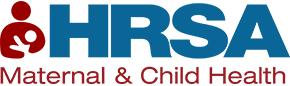 Maternal and Child Health Bureau5600 Fishers LaneRockville, MD 20857Submitted by: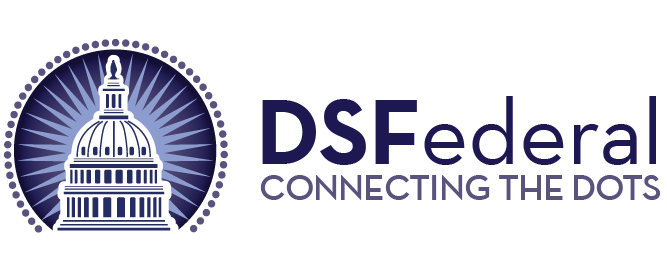 DSFederal, Inc. 11900 Parklawn Drive, Suite #406Rockville, MD 20852DISCLOSURE LEGENDThis document includes data that shall not be disclosed outside the government and shall not be duplicated, used, or disclosed in whole or in part for any purpose other than for which it was intended.  The restriction does not limit the Government’s right to use information contained in these data if they are obtained from another source without restriction.  The data subject to this restriction are contained in sheets marked as restricted.Element name: AdminDateElement name: PregnancyOutcomeIdElement name: PregnancyOutcomeIndicateElement name: LastPregnantGestationalDiabetesIdElement name: ChildBirthWhenWeeksElement name: ChildBirthWhenDRIdElement name: FUParentingInfoListElement name: FUParentingInfoDateElement name: FUParentingProvidedListElement name: FUParentingProvidedDateElement name: FUParentingReferredListElement name: FUParentingReferredDateElement name: FUParentingReferredOtherElement name: FUSafetyInfoListElement name: FUSafetyInfoDateElement name: FUSafetyProvidedListElement name: FUSafetyProvidedDateElement name: FUSafetyReferredListElement name: FUSafetyReferredOrgElement name: FUSafetyReferredDateElement name: FUBabyCareInfoListElement name: FUBabyCareInfoDateElement name: FUBabyCareProvidedElement name: FUBabyCareProvidedDateElement name: FUBabyCareVaccineListElement name: FUBabyCareVaccineDateElement name: FUBabyCareReferredListElement name: FUBabyCareReferredDateElement name: PlanHaveChildrenIdElement name: PlanHaveChildrenCountElement name: PlanHaveChildrenDRIdElement name: LikePregnantNextYearIdElement name: WaitTimePregnantIdElement name: UseBirthControlsIdElement name: SatisfiedBirthControlIdElement name: FUBirthControlInfoElement name: FUBirthControlInfoDateElement name: FUBirthControlProvidedListElement name: FUBirthControlProvidedDateElement name: FUBirthControlReferredIdElement name: FUOtherBirthControlElement name: FUBirthControlReferredDateElement name: MaritalStatusIdElement name: EmploymentStatusIdElement name: HouseholdIncomeIdElement name: NumAdultsSupportedElement name: NumChildrenSupportedElement name: IncomeSupportedDRIdElement name: FoodAffordabilityIdElement name: ZipcodeElement name: ZipcodeDRIdElement name: HousingStatusIdElement name: HousingStatusOtherElement name: IsRegularHomeIdElement name: HasHousingarrangementIdElement name: HasHousingarrangementOtherElement name: HasHousingConcernIdElement name: ConcernHousingListElement name: OtherLeaseViolationElement name: OtherHousingConcernElement name: ServiceChildcareVoucherIdElement name: ServiceElderlyDisableChildrenIdElement name: ServiceFoodStampsIdElement name: ServiceHeatingAssistanceIdElement name: ServiceImmigrationIdElement name: ServiceLegalIdElement name: ServicePublicHousingIdElement name: ServiceSection8VoucherIdElement name: ServiceSSDIIdElement name: ServiceSSIIdElement name: ServiceTAFDCIdElement name: ServiceTANFIdElement name: ServiceTribalHousingIdElement name: ServiceUtilityAssistanceIdElement name: ServiceWICIdElement name: ServiceOtherSpecifying (Added)Element name: ServiceOtherId (Added)Element name: HasOpenCaseChildProtectiveServicesIdElement name: FUSocialDeterminantsInfoListElement name: FUSocialDeterminantsInfoOtherElement name: FUSocialDeterminantsInfoDateElement name: FUSocialDeterminantsReferralListElement name: FUSocialDeterminantsReferralOtherElement name: FUSocialDeterminantsReferralDateElement name: NeighborsHelpIdElement name: NeighborsWatchChildrenIdElement name: CommunityFeelSafeIdElement name: ParticipateCommunityActivitiesIdElement name: NeighborsGatheringIdElement name: HaveHealthProfessionalIdElement name: HaveSickCarePlaceIdElement name: SickCarePlaceIdElement name: HealthInsuranceTypesListElement name: HealthInsuranceTypesOtherElement name: HadPostPartumCheckupIdElement name: HadPostPartumCheckupDateElement name: HadPostPartumCheckupScheduledIdElement name: PostPartumCheckupScheduledDateElement name: FUPostPartumCareInfoListElement name: FUPostPartumCareInfoDateElement name: FUPostPartumCareProvidedElement name: FUPostPartumCareProvidedDateElement name: FUPostPartumCareReferredListElement name: FUPostPartumCareReferredDateElement name: PhysicalHealthStatusIdElement name: MentalHealthStatusIdElement name: HeightFeetMeasureElement name: HeightInchesMeasureElement name: HeightFeetInchesMeasureDRIdElement name: WeightMeasureElement name: WeightMeasureDRIdElement name: WeightMeasureNowElement name: WeightMeasureNowDRIdElement name: VitaminPerWeekIdElement name: LastFluVaccinationIdElement name: LastTeethCleaningIdElement name: FUMaternalHealthInfoListElement name: FUMaternalHealthInfoDateElement name: FUMaternalHealthProvidedListElement name: FUMaternalHealthProvidedDateElement name: FUMaternalHealthReferredListElement name: FUMaternalHealthReferredOtherElement name: FUMaternalHealthReferredDateElement name: LittleInterestElement name: DepressedElement name: FUDepressionInfoListElement name: FUDepressionInfoDateElement name: FUDepressionProvidedListElement name: FUDepressionProvidedDateElement name: FUDepressionReferredListElement name: FUDepressionReferredOtherElement name: FUDepressionReferredDateElement name: SubstanceUseAlcoholIdElement name: SubstanceUseTobaccoIdElement name: SubstanceUseMoodAlteringIdElement name: SubstanceUsePrescriptionDrugsForNonMedicalIdElement name: SubstanceUseIllegalDrugsIdElement name: SmokeLast3MonthsPregnantIdElement name: SmokeLast3MonthsPregnantCountIdElement name: HouseholdSmokingRuleIdElement name: FUSubstanceUseInfoListElement name: FUSubstanceUseInfoDateElement name: FUSubstanceUseProvidedANPListElement name: FUSubstanceUseProvidedDateElement name: FUSubstanceUseReferredListElement name: FUSubstanceUseReferredOtherElement name: FUSubstanceUseReferredDateElement name: PersonalSafetySpouseThreatenIdElement name: PersonalSafetySpouseAngerIdElement name: PersonalSafetySpouseControlIdElement name: PersonalSafetySpousePhysicalAbusedIdElement name: PersonalSafetySpouseForceSexIdElement name: PersonalSafetySpousePhysicalAnyIdElement name: HaveGunIdElement name: FUPersonalSafetyInfoListElement name: FUPersonalSafetyInfoDateElement name: FUPersonalSafetyReferredElement name: FUPersonalSafetyReferredProgramElement name: FUPersonalSafetyReferredDateElement name: StressFactorFamilySickIdElement name: StressFactorDivorcedIdElement name: StressFactorRelocationIdElement name: StressFactorHomelessIdElement name: StressFactorSpouseLostJobIdElement name: StressFactorLostJobIdElement name: StressFactorPaycutIdElement name: StressFactorSpouseApartIdElement name: StressFactorSpouseArgueIdElement name: StressFactorSpouseAgainstPregnancyIdElement name: StressFactorBillsIdElement name: StressFactorJailedIdElement name: StressFactorRelativesDrinkingIdElement name: StressFactorRelativeDieIdElement name: DiscriminationTreatedLessCourtesyIdElement name: DiscriminationReceivedPoorServiceIdElement name: DiscriminationOtherThinkNotSmartIdElement name: DiscriminationOtherAfraidIdElement name: DiscriminationOtherThreatenIdElement name: DiscriminationReasonsForTreatmentIdElement name: DiscriminationOtherReasonsForTreatmentElement name: FUStressInfoElement name: FUStressInfoDateElement name: FUStressProvidedElement name: FUStressProvidedDateElement name: FUStressReferredListElement name: FUStressReferredOtherElement name: FUStressReferredDateElement name: SupportTemporaryFinancialIdElement name: SupportEnjoyableActivitiesIdElement name: SupportHelpChoresIdElement name: SupportHelpSickIdElement name: SupportHelpPersonalIssuesIdElement name: SupportHelpWatchBabyIdElement name: BabyFatherInvolvementIdElement name: BabyFatherRoleListElement name: BabyFatherRoleOtherSpecifyingElement name: FUSocialSupportElement name: FUSocialSupportDateElement name: FUSocialSupportReferredListElement name: FUSocialSupportReferredOtherElement name: FUSocialSupportReferredDateChild ElementsThe elements below describe multiple children (up to 4) for each client. Element name: ChildBirthDateElement name: ChildBirthPlaceIdElement name: ChildBirthPlaceOtherElement name: ChildBirthMethodIdElement name: ChildStayInHospitalIdElement name: ChildBirthWeightLbsElement name: ChildBirthWeightOzsElement name: ChildBirthWeightDRIdElement name: EverBreastFeedIdElement name: BreastFeedCountNumbersElement name: BreastFeedCountFreqIdElement name: BreastFeedCountDaysWeeksMonthsDRIdElement name: CurrentlyFeedChildListElement name: CurrentlyFeedChildOtherElement name: ChildConcernDRIdElement name: ChildConcernListElement name: ChildConcernOtherSpecifyingElement name: ChildSleepingPositionIdElement name: ChildSleepAloneIdElement name: ChildSleepingCribIdElement name: ChildSleepingBedIdElement name: ChildSleepingCouchIdElement name: ChildSleepingSwingIdElement name: ChildSleepingBlanketIdElement name: ChildSleepingToysIdElement name: ChildSleepingBumperPadsIdElement name: ChildSleepingSackIdElement name: ChildInfantCarSeatIdElement name: NumOfHoursPerDaysElement name: ChildTimeWithSmokerIdElement name: HaveChildHealthProfessionalIdElement name: HaveChildSickCarePlaceIdElement name: ChildSickCarePlaceIdElement name: LastChildVisitDateElement name: LastChildVisitDRIdElement name: lastchildvisitvaccineIdElement name: ChildInsuranceListElement name: ChildInsuranceTypesOtherField Description DefinitionDate of Administration (F5)Required fieldNoLookup table if availableN/AAllowed values Date with a format of mm/dd/yyyyAllow multiple values NoOccurrence0-1 per client XML example<AdminDate>1/1/2016</AdminDate>Field Description DefinitionClient's response to the question: "Please tell me the outcome of your pregnancy." (F5.1)Required fieldYesLookup table if availablePregnancyOutcome_LkupAllowed values 1  = Live birth - single baby2  = Live birth - multiples (twins, triplets, etc)3  = Miscarriage4  = Ectopic or tubal pregnancy5  = Abortion6  = Fetal death/stillbirth7  = Declined to answerAllow multiple values NoOccurrence1 per client XML example<pregnancyOutcomeId>7</pregnancyOutcomeId>Field Description DefinitionClient's response to "Please indicate" when multiple births were selected as the pregnancy outcome, indicating the number of births (twins, triplets, etc.) (F5.1)Required fieldNoLookup table if availableN/AAllowed values An integer with value between 2-20Allow multiple values NoOccurrence0-1 per client XML example<pregnancyOutcomeIndicate>2</pregnancyOutcomeIndicate>Field Description DefinitionClient's response to the question: "Were you diagnosed with gestational diabetes during your last pregnancy?"(F5.1.4)Required fieldNoLookup table if availableYesNo_LkupAllowed values 1 = Yes2 = No3 = Don't Know4 = Declined to answerAllow multiple values NoOccurrence0-1 per client XML example<LastPregnantGestationalDiabetesId>3</LastPregnantGestationalDiabetesId>Field Description DefinitionClient's response to the question: "How many weeks pregnant were you when your baby was/babies were born?" (F5.1.6)Required fieldNoLookup table if availableN/AAllowed values An integer with value between 0-45Allow multiple values NoOccurrence0-1 per client XML example<ChildBirthWhenWeeks>1</ChildBirthWhenWeeks>Field Description DefinitionClient's response to the question: "How many weeks pregnant were you when your baby was/babies were born?" when "Don't Know" or "Declined to Answer" was the response. (F5.1.6)Required fieldNoLookup table if availableDontKnowRefused_LkupAllowed values 1 = Don’t Know2 = Declined to answerAllow multiple values NoOccurrence0-1 per client XML example<ChildBirthWhenDRId>1</ChildBirthWhenDRId>Field Description DefinitionStaff selection in the Infant Care Follow Up table indicating whether client was provided with information/education on breast feeding, baby nutrition, parenting, and/or infant care, and which kinds of information was provided. (F5.4.1)Required fieldNoLookup table if availableParentingInfo_LkupAllowed values 1  = Breastfeeding2  = Baby nutrition3  = Parenting4  = Infant careAllow multiple values YesOccurrence0-1 per client XML example<FUParentingInfoList>   <FUParentingInfo>    <ParentingInfoId>1</ParentingInfoId>   </FUParentingInfo>  </FUParentingInfoList>Field Description DefinitionDate on which the client was provided with information/education about breast feeding, baby nutrition, parenting, and/or infant care, if applicable. (F5.4.1)Required fieldNoLookup table if availableN/AAllowed values Date with a format of mm/dd/yyyyAllow multiple values NoOccurrence0-1 per client XML example<FUParentingInfoDate>1/1/2016</FUParentingInfoDate>Field Description DefinitionStaff selection indicating which, if any, types of infant care support services (breast feeding support and/or counseling about parenting) was provided.(F5.4.1)Required fieldNoLookup table if availableParentingProvided_LkupAllowed values 1= Breastfeeding Support2 = Counseling about parentingAllow multiple values YesOccurrence0-1 per client XML example<FUParentingProvidedList>   <FUParentingProvided>    <ParentingProvidedId>1</ParentingProvidedId>   </FUParentingProvided>  </FUParentingProvidedList>Field Description DefinitionDate on which infant care support services (breast feeding support and/or counseling about parenting) were provided, if any. (F5.4.1)Required fieldNoLookup table if availableN/AAllowed values Date with a format of mm/dd/yyyyAllow multiple values NoOccurrence0-1 per client XML example<FUParentingProvidedDate>1/1/2016</FUParentingProvidedDate>Field Description DefinitionStaff selection indicating which, if any, referrals related to infant care were provided. (F5.4.1)Required fieldNoLookup table if availablePostPartumReferred_LkupAllowed values 1  = Breastfeeding support2  = Nutritionist3  = Parent Information Resource Center4  = Parent support group5  = Parenting class6  = OtherAllow multiple values YesOccurrence0-1 per client XML example<FUParentingReferredList>   <FUParentingReferred>    <PostPartumReferredId>2</PostPartumReferredId>   </FUParentingReferred>  </FUParentingReferredList>Field Description DefinitionDate on which client was provided with infant-care related referrals, if any.  (F5.4.1)Required fieldNoLookup table if availableN/AAllowed values Date with a format of mm/dd/yyyyAllow multiple values NoOccurrence0-1 per client XML example<FUParentingReferredDate>1/1/2016</FUParentingReferredDate>Field Description DefinitionEntry provided for "Please Specify" when "Other" was checked as the type of referral provided. (F5.4.1)Required fieldNoLookup table if availableN/AAllowed values Text string that allows a maximum of 250 charactersAllow multiple values NoOccurrence0-1 per client XML example<FUParentingReferredOther>a</FUParentingReferredOther>Field Description DefinitionStaff selection in the Infant Safety Follow Up table indicating categories of infant-safety related information/education (safe sleep, car seat safety, and/or tobacco exposure) that were provided to the client, if any. (F5.9)Required fieldNoLookup table if availableInfantSafetyInfo_LkupAllowed values 1  = Safe sleep positions, safe sleep environment2  = Car seat safety (installation, placement in car, rear facing, checking weight and height limits)3 = Effects of tobacco exposure to infantAllow multiple values YesOccurrence0-1 per client XML example<FUSafetyInfoList>   <FUSafetyInfo>    <InfantSafetyInfoId>1</InfantSafetyInfoId>   </FUSafetyInfo>  </FUSafetyInfoList>Field Description DefinitionDate on which information/education on infant safety was provided, if applicable. (F5.9)Required fieldNoLookup table if availableN/AAllowed values Date with a format of mm/dd/yyyyAllow multiple values NoOccurrence0-1 per client XML example<FUSafetyInfoDate>1/1/2016</FUSafetyInfoDate>Field Description DefinitionStaff selection indicating if safety related items (car seat and/or crib) were provided to the client. (F5.9)Required fieldNoLookup table if availableSafetyProvided_LkupAllowed values 1= Crib2 =Car seatAllow multiple values YesOccurrence0-1 per client XML example<FUSafetyProvidedList>   <FUSafetyProvided>    <SafetyProvidedId>2</SafetyProvidedId>   </FUSafetyProvided>  </FUSafetyProvidedList>Field Description DefinitionDate on which safety related items were provided to the client, if any. (F5.9)Required fieldNoLookup table if availableN/AAllowed values Date with a format of mm/dd/yyyyAllow multiple values NoOccurrence0-1 per client XML example<FUSafetyProvidedDate>1/1/2016</FUSafetyProvidedDate>Field Description DefinitionStaff selections indicating if client was provided with infant-safety related referrals, and which types of referrals were provided, if any. (F5.9)Required fieldNoLookup table if availableSafetyReferred_LkupAllowed values 1  = Crib2  = Crib assembly3  = Car seat4  = Car seat installation5  = Car seat installment educationAllow multiple values YesOccurrence0-1 per client XML example<FUSafetyReferredList>   <FUSafetyReferred>    <SafetyReferredId>1</SafetyReferredId>   </FUSafetyReferred>  </FUSafetyReferredList>Field Description DefinitionStaff entry to specify the name of the organization the client was referred to for infant-safety related support, if any. (F5.9)Required fieldNoLookup table if availableN/AAllowed values Text string that allows a maximum of 250 charactersAllow multiple values NoOccurrence0-1 per client XML example<FUSafetyReferredOrg>a</FUSafetyReferredOrg>Field Description DefinitionDate on which the client was referred for infant safety related services, if applicable. (F5.9)Required fieldNoLookup table if availableN/AAllowed values Date with a format of mm/dd/yyyyAllow multiple values NoOccurrence0-1 per client XML example<FUSafetyReferredDate>1/1/2016</FUSafetyReferredDate>Field Description DefinitionStaff selections in the Baby Insurance/Access to Care/Medical Home section indicating categories of information/education (vaccines, Medicaid, visits to primary care) provided to the client related to baby health care, if any. (F5.13)Required fieldNoLookup table if availableBabyCareInfo_LkupAllowed values 1  = Importance of regular visits to primary care provider2  = Importance of receiving vaccines on schedule3  = Medicaid eligibilityAllow multiple values YesOccurrence0-1 per client XML example<FUBabyCareInfoList>   <FUBabyCareInfo>    <BabyCareInfoId>2</BabyCareInfoId>   </FUBabyCareInfo>  </FUBabyCareInfoList>Field Description DefinitionDate on which the client was provided with information/education related to baby health care, if applicable. (F5.13)Required fieldNoLookup table if availableN/AAllowed values Date with a format of mm/dd/yyyyAllow multiple values NoOccurrence0-1 per client XML example<FUBabyCareInfoDate>1/1/2016</FUBabyCareInfoDate>Field Description DefinitionStaff selection indicating whether the staff enrolled the client in Medicaid.(F5.13)Required fieldNoLookup table if availableN/AAllowed values true, false  OR 1, 0Allow multiple values NoOccurrence0-1 per client XML example<FUBabyCareProvided>true</FUBabyCareProvided>Field Description DefinitionDate on which staff enrolled the client in Medicaid, if applicable. (F5.13)Required fieldNoLookup table if availableN/AAllowed values Date with a format of mm/dd/yyyyAllow multiple values NoOccurrence0-1 per client XML example<FUBabyCareProvidedDate>1/1/2016</FUBabyCareProvidedDate>Field Description DefinitionStaff selection in the Baby Insurance/Access to Care/Medical Home Follow Up table indicating which vaccines, if any, were provided to the client. (F5.13)Required fieldNoLookup table if availableBabyCareVaccine_LkupAllowed values 1  = Hepatitis B2  = Diphtheria, Tetanus, Pertussis (DTaP)3  = Haemophilus influenza Type B (Hib)4  = Pneumococcal5  = Inactivated Poliovirus (IPV)6  = Influenza (Flu)7  = Measles, Mumps, Rubella (MMR)8  = Varicella9  = Hepatitis AAllow multiple values YesOccurrence0-1 per client XML example<FUBabyCareVaccineList>   <FUBabyCareVaccine>    <BabyCareVaccineId>1</BabyCareVaccineId>   </FUBabyCareVaccine>  </FUBabyCareVaccineList>Field Description DefinitionDate on which client was given the vaccines, if applicable. (F5.13)Required fieldNoLookup table if availableN/AAllowed values Date with a format of mm/dd/yyyyAllow multiple values NoOccurrence0-1 per client XML example<FUBabyCareVaccineDate>1/1/2016</FUBabyCareVaccineDate>Field Description DefinitionStaff selection in the Baby Insurance/Access to Care/Medical Home Follow Up table indicating referrals provided to the client, if any. (F5.13)Required fieldNoLookup table if availableBabyCareReferred_LkupAllowed values 1  = Medicaid enrollment2  = Primary Care Provider3  = PediatricianAllow multiple values YesOccurrence0-1 per client XML example<FUBabyCareReferredList>   <FUBabyCareReferred>    <BabyCareReferredId>2</BabyCareReferredId>   </FUBabyCareReferred>  </FUBabyCareReferredList>Field Description DefinitionDate on which the client was provided with the referrals, if applicable. (F5.12)Required fieldNoLookup table if availableN/AAllowed values Date with a format of mm/dd/yyyyAllow multiple values NoOccurrence0-1 per client XML example<FUBabyCareReferredDate>1/1/2016</FUBabyCareReferredDate>Field Description DefinitionClient's response to the question: "Do you plan to have any more children?" (F5.14)Required fieldNoLookup table if availablePlanHaveChildren_LkupAllowed values 1  = Yes2  = No3  = Unable to get pregnant4  = Don't know5  = Declined to answerAllow multiple values NoOccurrence0-1 per client XML example<PlanHaveChildrenId>3</PlanHaveChildrenId>Field Description DefinitionClient's response to the question: "How many children would you like to have?" (F5.14.1)Required fieldNoLookup table if availableN/AAllowed values An integer with value between 1-20Allow multiple values NoOccurrence0-1 per client XML example<PlanHaveChildrenCount>1</PlanHaveChildrenCount>Field Description DefinitionClient's response to the question: "How many children would you like to have?" if "Don't know" or "Declined to answer" were selected as the response. (F5.14.1)Required fieldNoLookup table if availableDontknowRefused_LkupAllowed values 1 = Don’t Know2 = Declined to answerAllow multiple values NoOccurrence0-1 per client XML example<PlanHaveChildrenDRId>2</PlanHaveChildrenDRId>Field Description DefinitionClient's response to the question: "Would you like become pregnant in the next 12 months?" (F5.14.2)Required fieldNoLookup table if availableLikePregnantYesNo_LkupAllowed values 1  = Yes2  = No3  = I am ok either way4  = Don't know5  = Declined to answerAllow multiple values NoOccurrence0-1 per client XML example<LikePregnantNextYearId>4</LikePregnantNextYearId>Field Description DefinitionClient's response to the question: "How long would you like to wait until you become pregnant?" (F5.14.3)Required fieldNoLookup table if availableWaitTimePregnant_LkupAllowed values 1  = 1 year - 17 months2  = 18 months to 2 years3  = More than 2 years4  = Don't know5  = Declined to answerAllow multiple values NoOccurrence0-1 per client XML example<WaitTimePregnantId>2</WaitTimePregnantId>Field Description DefinitionClient's response to the question: "Are you using any form of contraception or birth control to either prevent pregnancy or prevent sexually transmitted infections?" (F5.15)Required fieldNoLookup table if availableYesNo_LkupAllowed values 1 = Yes2 = No3 = Don't Know4 = Declined to answerAllow multiple values NoOccurrence0-1 per client XML example<UseBirthControlsId>2</UseBirthControlsId>Field Description DefinitionClient's response to the question: "Are you satisfied with your birth control method?" (F5.15.1)Required fieldNoLookup table if availableYesNo_LkupAllowed values 1 = Yes2 = No3 = Don't Know4 = Declined to answerAllow multiple values NoOccurrence0-1 per client XML example<SatisfiedBirthControlId>3</SatisfiedBirthControlId>Field Description DefinitionStaff selection indicating whether client was provided with information/education about birth control or family planning/birth spacing. (F5.15.1)Required fieldNoLookup table if availableN/AAllowed values true, false  OR 1, 0Allow multiple values NoOccurrence0-1 per client XML example<FUBirthControlInfo>true</FUBirthControlInfo>Field Description DefinitionDate on which information/education about birth control or family planning/birth spacing was provided, if any. (F5.15.1)Required fieldNoLookup table if availableN/AAllowed values Date with a format of mm/dd/yyyyAllow multiple values NoOccurrence0-1 per client XML example<FUBirthControlInfoDate>1/1/2016</FUBirthControlInfoDate>Field Description DefinitionStaff selection indicating the type of birth control or family planning/birth spacing service provided, if any. (F5.15.1)Required fieldNoLookup table if availableBirthControlProvided_LkupAllowed values 1 = Provided counseling about family planning2 = Provided birth controlAllow multiple values YesOccurrence0-1 per client XML example<FUBirthControlProvidedList>   <FUBirthControlProvided>    <BirthControlProvidedId>2</BirthControlProvidedId>   </FUBirthControlProvided>  </FUBirthControlProvidedList>Field Description DefinitionDate on which the service for birth control or family planning/birth spacing was given, if applicable. (F5.15.1)Required fieldNoLookup table if availableN/AAllowed values Date with a format of mm/dd/yyyyAllow multiple values NoOccurrence0-1 per client XML example<FUBirthControlProvidedDate>1/1/2016</FUBirthControlProvidedDate>Field Description DefinitionStaff selection indicating the type of referral the client was given related to birth control. (F5.15.1)Required fieldNoLookup table if availableBirthControlReferred_LkupAllowed values 1= Primary Care Provider2 = Planned Parenthood3 = OtherAllow multiple values NoOccurrence0-1 per client XML example<FUBirthControlReferredId>3</FUBirthControlReferredId>Field Description DefinitionStaff entry to specify the type of "Other" referral if "Other" was selected as a referral type for birth control or family planning/birth spacing. (F5.15.1)Required fieldNoLookup table if availableN/AAllowed values Text string that allows a maximum of 250 charactersAllow multiple values NoOccurrence0-1 per client XML example<FUOtherBirthControl>Family Planning Ohio</FUOtherBirthControl>Field Description DefinitionDate on which the referral for birth control was given, if any. (F5.15.1)Required fieldNoLookup table if availableN/AAllowed values Date with a format of mm/dd/yyyyAllow multiple values NoOccurrence0-1 per client XML example<FUBirthControlReferredDate>1/1/2016</FUBirthControlReferredDate>Field Description DefinitionClient's response to the question: "Are you currently married or living with a partner, separated, divorced, widowed, or were you never married?" (F5.16)Required fieldNoLookup table if availableMaritalStatus_LkupAllowed values 1  = Married or living with partner2  = Separated3  = Divorced4  = Widowed5  = Never married6  = Declined to answerAllow multiple values NoOccurrence0-1 per client XML example<MaritalStatusId>4</MaritalStatusId>Field Description DefinitionClient's selection to indicate employment status. (F5.17)Required fieldNoLookup table if availableEmploymentStatus_LkupAllowed values 1  = Employed for wages2  = Self-employed3  = Out of work for 1 year or more4  = Out of work for less than 1 year5  = A Homemaker6  = A Student7  = Retired8  = Unable to work9  = Declined to answerAllow multiple values NoOccurrence0-1 per client XML example<EmploymentStatusId>8</EmploymentStatusId>Field Description DefinitionClient's response to the question: "What is your yearly total household income before taxes?" (F5.18)Required fieldNoLookup table if availableHouseholdIncome_LkupAllowed values 1  = Less than $10,0002  = $10,000 to less than $15,0003  = $15,000 to less than $20,0004  = $20,000 to less than $25,0005  = $25,000 to less than $35,0006  = $35,000 to less than $50,0007  = $50,000 or more8  = Don't know9  = Declined to answerAllow multiple values NoOccurrence0-1 per client XML example<HouseholdIncomeId>7</HouseholdIncomeId>Field Description DefinitionClient's answer to the question: "How many people are supported by this income?" for adults age 18 or older. (F5.19)Required fieldNoLookup table if availableN/AAllowed values An integer with value between 0-99Allow multiple values NoOccurrence0-1 per client XML example<NumAdultsSupported>0</NumAdultsSupported>Field Description DefinitionClient's answer to the question: "How many people are supported by this income?" for children age 17 or under.  (F5.19)Required fieldNoLookup table if availableN/AAllowed values An integer with value between 0-99Allow multiple values NoOccurrence0-1 per client XML example<NumChildrenSupported>0</NumChildrenSupported>Field Description DefinitionClient's answer to the question "How many people are supported by this income?" if Don't Know or Declined to Answer were selected as the response.   (F5.19)Required fieldNoLookup table if availableDontknowRefused_LkupAllowed values 1 = Don’t Know2 = Declined to answerAllow multiple values NoOccurrence0-1 per client XML example<IncomeSupportedDRId>1</IncomeSupportedDRId>Field Description DefinitionClient's answer to the question: "Which of these statements best describes the food situation in your household in the past 12 months?"  (F5.20)Required fieldNoLookup table if availableFoodAffordability_LkupAllowed values 1  = We could always afford to eat good nutritious meals2  = We could always afford enough to eat but not always the kinds of food we should eat3  = Sometimes we could not afford enough to eat4  = Often we could not afford enough to eat5 = Declined to answerAllow multiple values NoOccurrence0-1 per client XML example<FoodAffordabilityId>2</FoodAffordabilityId>Field Description DefinitionClient's answer to the question: "What is the Zip Code where you live?" (F5.21)Required fieldNoLookup table if availableN/AAllowed values A 5-digit integerAllow multiple values NoOccurrence0-1 per client XML example<Zipcode>20000</Zipcode>Field Description DefinitionClient's answer to the question: "What is the Zip Code where you live?" if Don't Know or Declined to Answer were selected as the response. (F5.21)Required fieldNoLookup table if availableDontknowRefused_LkupAllowed values 1 = Don’t Know2 = Declined to answerAllow multiple values NoOccurrence0-1 per client XML example<ZipcodeDRId>1</ZipcodeDRId>Field Description DefinitionClient's answer to the question: "Do you own a place, rent a place, live in public housing, stay with a family member, or are you homeless?" (F5.22)Required fieldNoLookup table if availableHousingStatus_LkupAllowed values 1  = Owns or shares own home, condominium or apartment2  = Rents or shares own home or apartment3  = Lives in public housing (receives rental assistance, such as Section 8)4  = Lives with parent or family member5  = Homeless6  = Some other arrangement7  = Declined to answerAllow multiple values NoOccurrence0-1 per client XML example<HousingStatusId>2</HousingStatusId>Field Description DefinitionFor Clients who selected "Some other arrangement in answer to the question: "Do you own a place, rent a place, live in public housing, stay with a family member, or are you homeless?", the response provided for the "Please Specify" entry field. (F5.22)Required fieldNoLookup table if availableN/AAllowed values Text string that allows a maximum of 250 charactersAllow multiple values NoOccurrence0-1 per client XML example<HousingStatusOther>a</HousingStatusOther>Field Description DefinitionClient's answer to the question: "Is this place a regular place to stay?" (F5.22.1)Required fieldNoLookup table if availableYesNo_LkupAllowed values 1 = Yes2 = No3 = Don't Know4 = Declined to answerAllow multiple values NoOccurrence0-1 per client XML example<IsRegularHomeId>3</IsRegularHomeId>Field Description DefinitionClient's response to the question: "Do you share housing with someone, live in an emergency or transition shelter, or have some other living arrangement?" (F5.22.2)Required fieldNoLookup table if availableHasHousingarrangement_LkupAllowed values 1  = Homeless and shares housing with someone2  = Lives in an emergency or transition shelter3  = Some other arrangement4  = Declined to answerAllow multiple values NoOccurrence0-1 per client XML example<HasHousingarrangementId>2</HasHousingarrangementId>Field Description DefinitionFor clients who selected "Some other arrangement" in answer to the question: "Do you share housing with someone, live in an emergency or transition shelter, or have some other living arrangement?", the response provided for the "Please Specify" entry fielRequired fieldNoLookup table if availableN/AAllowed values Text string that allows a maximum of 250 charactersAllow multiple values NoOccurrence0-1 per client XML example<HasHousingarrangementOther>a</HasHousingarrangementOther>Field Description DefinitionClient's answer to the question: "Do you have any housing concerns?" (F5.23)Required fieldNoLookup table if availableYesNo_LkupAllowed values 1 = Yes2 = No3 = Don't Know4 = Declined to answerAllow multiple values NoOccurrence0-1 per client XML example<HasHousingConcernId>2</HasHousingConcernId>Field Description DefinitionClient's answer to the question: "What issues concern you about your housing situation?" (F5.23.1)Required fieldNoLookup table if availableConcernHousingSituation_LkupAllowed values 1  = Received an eviction notice
2  = Non-payment of rent or past due rent
3  = Unable to pay future rent because lost housing subsidy, job, or other income source
4  = Non-payment of utilities or utility shut-off
5  = Housekeeping concerns (failure to maintain cleanliness of the unit)
6  = Housing is or will be condemned
7  = Friend or family member being evicted or threatened with eviction
8  = Threat of abuse by partner, family member, or other
9  = Being discharged or service is being terminated
10  = Personal conflict with others
11  = Other health or safety concerns
12  = Other lease violation(s)
13  = Other
14  = Don't know
15  = Declined to answerAllow multiple values YesOccurrence0-1 per client XML example<ConcernHousingList>   <ConcernHousing>    <ConcernHousingSituationId>5</ConcernHousingSituationId>   </ConcernHousing>  </ConcernHousingList>Field Description DefinitionFor clients who selected "Other lease violation(s)" in response to the question "What issues concern you about your housing situation?", the response provided for the "Please describe" entry field. (F5.23.1)Required fieldNoLookup table if availableN/AAllowed values Text string that allows a maximum of 250 charactersAllow multiple values NoOccurrence0-1 per client XML example<OtherLeaseViolation>have unauthorized pet</OtherLeaseViolation>Field Description DefinitionFor clients who selected "Other" in response to the question ""What issues concern you about your housing situation?", the response provided for the "Please describe" entry field. (F5.23.1)Required fieldNoLookup table if availableN/AAllowed values Text string that allows a maximum of 250 charactersAllow multiple values NoOccurrence0-1 per client XML example<OtherHousingConcern>a</OtherHousingConcern>Field Description DefinitionResponse selected by the client in the table of services for the service "Childcare voucher." (F5.24)Required fieldNoLookup table if availableServiceStatus_LkupAllowed values 1  = Receiving2  = Have applied for3  = Need4  = Not applicable5  = Declined to answerAllow multiple values NoOccurrence0-1 per client XML example<ServiceChildcareVoucherId>3</ServiceChildcareVoucherId>Field Description DefinitionResponse selected by the client in the table of services for the service "Emergency Aid to the Elderly, Disabled, and Children (EAEDC)."  (F5.24)Required fieldNoLookup table if availableServiceStatus_LkupAllowed values 1  = Receiving2  = Have applied for3  = Need4  = Not applicable5 = Declined to answerAllow multiple values NoOccurrence0-1 per client XML example<ServiceElderlyDisableChildrenId>5</ServiceElderlyDisableChildrenId>Field Description DefinitionResponse selected by the client in the table of services for the service "Food stamps/SNAP." (F5.24)Required fieldNoLookup table if availableServiceStatus_LkupAllowed values 1  = Receiving2  = Have applied for3  = Need4  = Not applicable5  = Declined to answerAllow multiple values NoOccurrence0-1 per client XML example<ServiceFoodStampsId>5</ServiceFoodStampsId>Field Description DefinitionResponse selected by the client in the table of services for the service "Heating assistance." (F5.24)Required fieldNoLookup table if availableServiceStatus_LkupAllowed values 1  = Receiving2  = Have applied for3  = Need4  = Not applicable5  = Declined to answerAllow multiple values NoOccurrence0-1 per client XML example<ServiceHeatingAssistanceId>6</ServiceHeatingAssistanceId>Field Description DefinitionResponse selected by the client in the table of services for the service "Immigration services." (F5.24)Required fieldNoLookup table if availableServiceStatus_LkupAllowed values 1  = Receiving2  = Have applied for3  = Need4  = Not applicable5  = Declined to answerAllow multiple values NoOccurrence0-1 per client XML example<ServiceImmigrationId>3</ServiceImmigrationId>cDescription DefinitionResponse selected by the client in the table of services for the service "Legal Services." (F5.24)Required fieldNoLookup table if availableServiceStatus_LkupAllowed values 1  = Receiving2  = Have applied for3  = Need4  = Not applicable5  = Declined to answerAllow multiple values NoOccurrence0-1 per client XML example<ServiceLegalId>1</ServiceLegalId>Field Description DefinitionResponse selected by the client in the table of services for the service "Public housing." (F5.24)Required fieldNoLookup table if availableServiceStatus_LkupAllowed values 1  = Receiving2  = Have applied for3  = Need4  = Not applicable5  = Declined to answerAllow multiple values NoOccurrence0-1 per client XML example<ServicePublicHousingId>4</ServicePublicHousingId>Field Description DefinitionResponse selected by the client in the table of services for the service "Section 8 voucher." (F5.24)Required fieldNoLookup table if availableServiceStatus_LkupAllowed values 1  = Receiving2  = Have applied for3  = Need4  = Not applicable5  = Declined to answerAllow multiple values NoOccurrence0-1 per client XML example<ServiceSection8VoucherId>2</ServiceSection8VoucherId>Field Description DefinitionResponse selected by the client in the table of services for the service "Social Security Disability Insurance (SSDI)." (F5.24)Required fieldNoLookup table if availableServiceStatus_LkupAllowed values 1  = Receiving2  = Have applied for3  = Need4  = Not applicable5  = Declined to answerAllow multiple values NoOccurrence0-1 per client XML example<ServiceSSDIId>5</ServiceSSDIId>Field Description DefinitionResponse selected by the client in the table of services for the service "Social Security Income (SSI)." (F5.24)Required fieldNoLookup table if availableServiceStatus_LkupAllowed values 1  = Receiving2  = Have applied for3  = Need4  = Not applicable5  = Declined to answerAllow multiple values NoOccurrence0-1 per client XML example<ServiceSSIId>1</ServiceSSIId>Field Description DefinitionResponse selected by the client in the table of services for the service "Transitional Aid to Families with Dependent Children (TAFDC)." (F5.24)Required fieldNoLookup table if availableServiceStatus_LkupAllowed values 1  = Receiving2  = Have applied for3  = Need4  = Not applicable5  = Declined to answerAllow multiple values NoOccurrence0-1 per client XML example<ServiceTAFDCId>3</ServiceTAFDCId>Field Description DefinitionResponse selected by the client in the table of services for the service "Temporary Aid to Needy Families (TANF)." (F5.24)Required fieldNoLookup table if availableServiceStatus_LkupAllowed values 1  = Receiving2  = Have applied for3  = Need4  = Not applicable5  = Declined to answerAllow multiple values NoOccurrence0-1 per client XML example<ServiceTANFId>5</ServiceTANFId>Field Description DefinitionResponse selected by the client in the table of services for the service "Tribal housing." (F5.24)Required fieldNoLookup table if availableServiceStatus_LkupAllowed values 1  = Receiving2  = Have applied for3  = Need4  = Not applicable5  = Declined to answerAllow multiple values NoOccurrence0-1 per client XML example<ServiceTribalHousingId>2</ServiceTribalHousingId>Field Description DefinitionResponse selected by the client in the table of services for the service "Utility assistance." (F5.24)Required fieldNoLookup table if availableServiceStatus_LkupAllowed values 1  = Receiving2  = Have applied for3  = Need4  = Not applicable5  = Declined to answerAllow multiple values NoOccurrence0-1 per client XML example<ServiceUtilityAssistanceId>5</ServiceUtilityAssistanceId>Field Description DefinitionResponse selected by the client in the table of services for the service "Nutritional supplementation program for Women, Infants and Children (WIC)." (F5.24)Required fieldNoLookup table if availableServiceStatus_LkupAllowed values 1  = Receiving2  = Have applied for3  = Need4  = Not applicable5  = Declined to answerAllow multiple values NoOccurrence0-1 per client XML example<ServiceWICId>1</ServiceWICId>Field Description DefinitionResponse indicated by the client in the table of services for "Other - Please specify." (F5.24)Required fieldNoLookup table if availableN/AAllowed values Text string that allows a maximum of 250 charactersAllow multiple values NoOccurrence0-1 per client XML example<ServiceOtherSpecifying>string</ServiceOtherSpecifying>Field Description DefinitionResponse selected by the client in the table of services for the service "Other – please specify." (F5.24)Required fieldNoLookup table if availableServiceStatus_LkupAllowed values 1  = Receiving2  = Have applied for3  = Need4  = Not applicable5  = Declined to answerAllow multiple values NoOccurrence0-1 per client XML example<ServiceOtherId>1</ServiceOtherId>Field Description DefinitionClient's response to the question: "Do you currently have an open case with Child Protective Services?" (F5.25)Required fieldNoLookup table if availableYesNo_LkupAllowed values 1 = Yes2 = No3 = Don't Know4 = Declined to answerAllow multiple values NoOccurrence0-1 per client XML example<HasOpenCaseChildProtectiveServicesId>3</HasOpenCaseChildProtectiveServicesId>Field Description DefinitionStaff selection in the Social Determinants of Health Follow Up table indicating categories of information/education related to social determinants of health that were provided to the client, if any.Required fieldNoLookup table if availableServiceType_LkupAllowed values 1  = Childcare voucher
2  = Emergency Aid to the Elderly, Disabled, and Children (EAEDC)
3  = Food stamps/SNAP
4  = Heating assistance
5  = Immigration services
6  = Legal services
7  = Public housing
8  = Section 8 Voucher
9  = Social Security Disability Insurance (SSDI)
10  = Social Security Income (SSI)
11  = Transitional Aid to Families with Dependent Children (TAFDC)
12  = Temporary Assistance to Needy Families (TANF)
13  = Tribal Housing
14  = Utility Assistance
15  = Nutrition Supplemental Program for Women Infants and Children (WIC)
16  = OtherAllow multiple values YesOccurrence0-1 per client XML example<FUSocialDeterminantsInfoList>   <FUSocialDeterminantsInfo>    <ServiceTypeId>16</ServiceTypeId>   </FUSocialDeterminantsInfo>  </FUSocialDeterminantsInfoList>Field Description DefinitionEntry provided for "Please Specify" when "Other" was checked in the list of resources about which information and/or education was provided.Required fieldNoLookup table if availableN/AAllowed values Text string that allows a maximum of 250 charactersAllow multiple values NoOccurrence0-1 per client XML example<FUSocialDeterminantsInfoOther>a</FUSocialDeterminantsInfoOther>Field Description DefinitionDate on which information and/or education was provided to the client for resources checked in the Social Determinants of Health Follow Up table.Required fieldNoLookup table if availableN/AAllowed values Date with a format of mm/dd/yyyyAllow multiple values NoOccurrence0-1 per client XML example<FUSocialDeterminantsInfoDate>1/1/2016</FUSocialDeterminantsInfoDate>Field Description DefinitionStaff selection in the Social Determinants of Health Follow Up table indicating which listed resources the client was given a referral for.Required fieldNoLookup table if availableServiceType_LkupAllowed values 1  = Childcare voucher
2  = Emergency Aid to the Elderly, Disabled, and Children (EAEDC)
3  = Food stamps/SNAP
4  = Heating assistance
5  = Immigration services
6  = Legal services
7  = Public housing
8  = Section 8 Voucher
9  = Social Security Disability Insurance (SSDI)
10  = Social Security Income (SSI)
11  = Transitional Aid to Families with Dependent Children (TAFDC)
12  = Temporary Assistance to Needy Families (TANF)
13  = Tribal Housing
14  = Utility Assistance
15  = Nutrition Supplemental Program for Women Infants and Children (WIC)
16  = OtherAllow multiple values YesOccurrence0-1 per client XML example<FUSocialDeterminantsReferralList>   <FUSocialDeterminantsReferral>    <ServiceTypeId>13</ServiceTypeId>   </FUSocialDeterminantsReferral>  </FUSocialDeterminantsReferralList>Field Description DefinitionEntry provided for "Please Specify" when "Other" was checked in the list of resources for which a referral was made.Required fieldNoLookup table if availableN/AAllowed values Text string that allows a maximum of 250 charactersAllow multiple values NoOccurrence0-1 per client XML example<FUSocialDeterminantsReferralOther>a</FUSocialDeterminantsReferralOther>Field Description DefinitionDate on which a referral was given to the client for resources indicated in the Social Determinants of Health Follow Up table.Required fieldNoLookup table if availableN/AAllowed values Date with a format of mm/dd/yyyyAllow multiple values NoOccurrence0-1 per client XML example<FUSocialDeterminantsReferralDate>1/1/2016</FUSocialDeterminantsReferralDate>Field Description DefinitionClient's selection indicating degree of agreement with statement, "People in this neighborhood or community help each other out." (F5.26.1)Required fieldNoLookup table if availableConsensus_LkupAllowed values 1  = Agree2  = Disagree3  = Don't know4  = Declined to answerAllow multiple values NoOccurrence0-1 per client XML example<NeighborsHelpId>2</NeighborsHelpId>Field Description DefinitionClient's selection indicating degree of agreement with statement "We watch out for each other's children in this neighborhood or community." (F5.26.2)Required fieldNoLookup table if availableConsensus_LkupAllowed values 1  = Agree2  = Disagree3  = Don't know4  = Declined to answerAllow multiple values NoOccurrence0-1 per client XML example<NeighborsWatchChildrenId>1</NeighborsWatchChildrenId>Field Description DefinitionClient's answer to the question: "How often do you feel safe in your community or neighborhood?" (F5.27)Required fieldNoLookup table if availableFrequencyNsua_LkupAllowed values 1  = Never2  = Sometimes3  = Usually4  = Always5  = Declined to answerAllow multiple values NoOccurrence0-1 per client XML example<CommunityFeelSafeId>5</CommunityFeelSafeId>Field Description DefinitionClient's answer to the question: "How often do you participate in school, community, or neighborhood activities?"(F5.28)Required fieldNoLookup table if availableFrequencyDwmln_LkupAllowed values 1  = Daily2  = Weekly3  = Monthly4  = A few times a year5  = Less than once a year6  = Never7  = Declined to answerAllow multiple values NoOccurrence0-1 per client XML example<ParticipateCommunityActivitiesId>7</ParticipateCommunityActivitiesId>Field Description DefinitionClient's answer to the question: "How often do you get together or talk with family, friends, or neighbors?" (F5.29)Required fieldNoLookup table if availableFrequencyDwmln_LkupAllowed values 1  = Daily2  = Weekly3  = Monthly4  = A few times a year5  = Less than once a year6  = Never7  = Declined to answerAllow multiple values NoOccurrence0-1 per client XML example<NeighborsGatheringId>7</NeighborsGatheringId>Field Description DefinitionClient's answer to the question: "Do you have one or more persons you think of as your personal doctor or nurse?" (F5.30)Required fieldNoLookup table if availableYesNoPerson_LkupAllowed values 1  = Yes, one person2  = Yes, more than one person3  = No4  = Don't know5  = Declined to answerAllow multiple values NoOccurrence0-1 per client XML example<HaveHealthProfessionalId>3</HaveHealthProfessionalId>Field Description DefinitionClient's answer to the question: "Is there a place that you usually go when you are sick or need advice about your health?" (F5.31)Required fieldNoLookup table if availableYesNoPlace_LkupAllowed values 1  = Yes2  = No3  = There is more than one place4  = Don't know5  = Declined to answerAllow multiple values NoOccurrence0-1 per client XML example<HaveSickCarePlaceId>5</HaveSickCarePlaceId>Field Description DefinitionClient's answer to the question: "What kind of place do you go to most often when you are sick or need advice about your health?" (F5.31.1)Required fieldNoLookup table if availableHealthCareFacility_LkupAllowed values 1  = Doctor's Office2  = Hospital Emergency Room3  = Hospital Outpatient Department4  = Clinic or Health Center5  = Retail Store Clinic or Minute Clinic6  = School (Nurse's Office, Athletic Trainer's Office)7  = Some other place8 = Don’t know9 = Declined to answerAllow multiple values NoOccurrence0-1 per client XML example<SickCarePlaceId>4</SickCarePlaceId>Field Description DefinitionClient's answer to the question: "Please tell me what kind of health insurance you have."  (F5.32)Required fieldNoLookup table if availableHealthInsuranceTypes_LkupAllowed values 1  = Private insurance through my job, or the job of my husband, partner or parents
2  = Insurance purchased directly from an insurance company
3  = Medicaid, Medical Assistance, or any kind of government assistance plan for those with low incomes or a disability
4  = TRICARE or other military health care
5  = Indian Health Service
6  = Other
7  = No insurance
8  = Don't know
9  = Declined to answerAllow multiple values YesOccurrence0-1 per client XML example<HealthInsuranceTypesList>   <HealthInsuranceTypes>    <HealthInsuranceTypesId>3</HealthInsuranceTypesId>   </HealthInsuranceTypes>  </HealthInsuranceTypesList>Field Description DefinitionDetail provided by client when "Other" is selected as a type of insurance. (F5.32)Required fieldNoLookup table if availableN/AAllowed values Text string that allows a maximum of 250 charactersAllow multiple values NoOccurrence0-1 per client XML example<HealthInsuranceTypesOther>a</HealthInsuranceTypesOther>Field Description DefinitionClient's answer to the question: "Since your child was /children were born, have you had a postpartum visit for yourself?" (F5.33)Required fieldNoLookup table if availableYesNo_LkupAllowed values 1  = Yes2  = No3  = Don't know4  = Declined to answerAllow multiple values NoOccurrence0-1 per client XML example<HadPostPartumCheckupId>3</HadPostPartumCheckupId>Field Description DefinitionDate on which the client had the postpartum checkup, if applicable. (F5.33.1)Required fieldNoLookup table if availableN/AAllowed values Date with a format of mm/dd/yyyyAllow multiple values NoOccurrence0-1 per client XML example<HadPostPartumCheckupDate>1/1/2016</HadPostPartumCheckupDate>Field Description DefinitionClient's answer to the question "Do you have one scheduled?" (with respect to postpartum checkup) (F5.33.2)Required fieldNoLookup table if availableYesNoDeclined_LkupAllowed values 1 = Yes2 = No3 = Declined to answerAllow multiple values NoOccurrence0-1 per client XML example<HadPostPartumCheckupScheduledId>2</HadPostPartumCheckupScheduledId>Field Description DefinitionDate of scheduled postpartum checkup, if applicable. (F5.33.2)Required fieldNoLookup table if availableN/AAllowed values Date with a format of mm/dd/yyyyAllow multiple values NoOccurrence0-1 per client XML example<PostPartumCheckupScheduledDate>1/1/2016</PostPartumCheckupScheduledDate>Field Description DefinitionStaff selection in the Medical Home/Access to Care/Health Insurance Follow Up table indicating types of information/education that were provided to the client, if any. (F5.33.2)Required fieldNoLookup table if availablePostpartumCareInfo_LkupAllowed values 1  = Importance of regular postpartum care2  = Importance of having a regular provider/medical home3  = Medicaid eligibility4  = Birth spacingAllow multiple values YesOccurrence0-1 per client XML example<FUPostPartumCareInfoList>   <FUPostPartumCareInfo>    <PostpartumCareInfoId>2</PostpartumCareInfoId>   </FUPostPartumCareInfo>  </FUPostPartumCareInfoList>Field Description DefinitionDate on which information/education related to medical home/access to care/health insurance was provided to the client, if applicable. (F5.33.2)Required fieldNoLookup table if availableN/AAllowed values Date with a format of mm/dd/yyyyAllow multiple values NoOccurrence0-1 per client XML example<FUPostPartumCareInfoDate>1/1/2016</FUPostPartumCareInfoDate>Field Description DefinitionStaff selection indicating whether the staff enrolled the client in Medicaid. (F5.33.2)Required fieldNoLookup table if availableN/AAllowed values true, false  OR 1, 0Allow multiple values NoOccurrence0-1 per client XML example<FUPostPartumCareProvided>true</FUPostPartumCareProvided>Field Description DefinitionDate on which the staff enrolled the client in Medicaid, if applicable. (F5.33.2)Required fieldNoLookup table if availableN/AAllowed values Date with a format of mm/dd/yyyyAllow multiple values NoOccurrence0-1 per client XML example<FUPostPartumCareProvidedDate>1/1/2016</FUPostPartumCareProvidedDate>Field Description DefinitionStaff selection in the Medical Home/Access to Care/Health Insurance Follow Up table indicating which listed services the client was given a referral for (Medicaid enrollment, OB/GYN provider, Primary Care Provider). (F5.33.2)Required fieldNoLookup table if availableMedicalReferred_LkupAllowed values 1  = Medicaid enrollment2  = OB/GYN provider3  = Primary Care ProviderAllow multiple values YesOccurrence0-1 per client XML example<FUPostPartumCareInfoList>   <FUPostPartumCareInfo>    <PostpartumCareInfoId>2</PostpartumCareInfoId>   </FUPostPartumCareInfo>  </FUPostPartumCareInfoList>Field Description DefinitionDate on which the client was provided with the referrals indicated, if applicable. (F5.33.2)Required fieldNoLookup table if availableN/AAllowed values Date with a format of mm/dd/yyyyAllow multiple values NoOccurrence0-1 per client XML example<FUPostPartumCareReferredDate>10/12/2016</FUPostPartumCareReferredDate>Field Description DefinitionClient's answer to the question: "In general, would you say that your overall health is excellent, very good, good, fair, or poor?" (F5.34)Required fieldNoLookup table if availableHealthStatus_LkupAllowed values 1  = Excellent2  = Very good3  = Good4  = Fair5  = Poor6  = Don't know7  = Declined to answerAllow multiple values NoOccurrence0-1 per client XML example<PhysicalHealthStatusId>4</PhysicalHealthStatusId>Field Description DefinitionClient's answer to the question: "In general, would you say that your mental and emotional health is excellent, very good, good, fair, or poor?" (F5.35)Required fieldNoLookup table if availableHealthStatus_LkupAllowed values 1  = Excellent2  = Very good3  = Good4  = Fair5  = Poor6  = Don't know7  = Declined to answerAllow multiple values NoOccurrence0-1 per client XML example<MentalHealthStatusId>5</MentalHealthStatusId>Field Description DefinitionClient's answer to the question: "How tall are you without shoes?" (Value provided for feet) (F5.36.1)Required fieldNoLookup table if availableN/AAllowed values An integer with value between 1-9Allow multiple values NoOccurrence0-1 per client XML example<HeightFeetMeasure>5</HeightFeetMeasure>Field Description DefinitionClient's answer to the question: "How tall are you without shoes?" (Value provided for inches) (F5.36.1)Required fieldNoLookup table if availableN/AAllowed values An integer with value between 0-99Allow multiple values NoOccurrence0-1 per client XML example<HeightInchesMeasure>4</HeightInchesMeasure>Field Description DefinitionWhen the client selected either "Don't Know" or "Declined to Answer" in response to Question 36.1, the value in this field indicates which of those responses (Don't Know or Declined to Answer) was selected. (F5.36.1)Required fieldNoLookup table if availableDontknowRefused_LkupAllowed values 1 = Don’t Know2 = Declined to answerAllow multiple values NoOccurrence0-1 per client XML example<HeightFeetInchesMeasureDRId>2</HeightFeetInchesMeasureDRId>Field Description DefinitionClient's answer to the question: " Just before you got pregnant with your new baby, how much did you weigh?    (F5.36.2)Required fieldNoLookup table if availableN/AAllowed values Decimal from 0 - 999.99Allow multiple values NoOccurrence0-1 per client XML example<WeightMeasure>135</WeightMeasure>Field Description DefinitionWhen the client selected either "Don't Know" or "Declined to Answer" in response to Question 36.2, the value in this field indicates which of those responses (Don't Know or Declined to Answer) was selected. (F5.36.2)Required fieldNoLookup table if availableDontknowRefused_LkupAllowed values 1 = Don’t Know2 = Declined to answerAllow multiple values NoOccurrence0-1 per client XML example<WeightMeasureDRId>2</WeightMeasureDRId>Field Description DefinitionClient's answer to the question: "How much do you weigh?" (F5.36.3)Required fieldNoLookup table if availableN/AAllowed values Decimal from 0 - 999.99Allow multiple values NoOccurrence0-1 per client XML example<WeightMeasure>0</WeightMeasure>Field Description DefinitionWhen the client selected either "Don't Know" or "Declined to Answer" in response to Question 36.3, the value in this field indicates which of those responses (Don't Know or Declined to Answer) was selected. (F5.36.3)Required fieldNoLookup table if availableDontknowRefused_LkupAllowed values 1 = Don’t Know2 = Declined to answerAllow multiple values NoOccurrence0-1 per client XML example<WeightMeasureDRId>2</WeightMeasureDRId>Field Description DefinitionClient's answer to the question: "During the past month, how many times a week did you take a multivitamin, a prenatal vitamin, or a folic acid vitamin?" (F5.37)Required fieldNoLookup table if availableVitaminPerWeek_LkupAllowed values 1  = I did not take a multivitamin, prenatal vitamin or folic acid vitamin at all2  = 1 to 3 times a week3  = 4 to 6 times a week4  = Every day of the week5  = Don't know6  = Declined to answerAllow multiple values NoOccurrence0-1 per client XML example<VitaminPerWeekId>4</VitaminPerWeekId>Field Description DefinitionClient's answer to the question: "How long ago did you last have a flu vaccination?" (F5.38)Required fieldNoLookup table if availableSixMonthIntrv_LkupAllowed values 1  = Less than 6 months ago2  = 6 months to 1 year ago3  = More than 1 year ago4  = Never5  = Don't know6  = Declined to answerAllow multiple values NoOccurrence0-1 per client XML example<LastFluVaccinationId>4</LastFluVaccinationId>Field Description DefinitionClient's answer to the question: "How long ago did you last have your teeth cleaned by a dentist/hygienist?" (F5.39)Required fieldNoLookup table if availableSixMonthIntrv_LkupAllowed values 1  = Less than 6 months ago2  = 6 months to 1 year ago3  = More than 1 year ago4  = Never5  = Don't know6  = Declined to answerAllow multiple values NoOccurrence0-1 per client XML example<LastTeethCleaningId>2</LastTeethCleaningId>Field Description DefinitionStaff selection in the Maternal Health Follow Up table indicating types of maternal health information/education that were provided to the client, if any. (F5.39)Required fieldNoLookup table if availableHealthyWeightInfo_LkupAllowed values 1  = Keeping a healthy weight such as through diet and exercise2  = Getting flu shot3  = Keeping teeth healthyAllow multiple values YesOccurrence0-1 per client XML example<FUMaternalHealthInfoList>   <FUMaternalHealthInfo>    <HealthyWeightInfoId>1</HealthyWeightInfoId>   </FUMaternalHealthInfo>  </FUMaternalHealthInfoList>Field Description DefinitionDate on which maternal health information/education was provided to the client, if applicable. (F5.39)Required fieldNoLookup table if availableN/AAllowed values Date with a format of mm/dd/yyyyAllow multiple values NoOccurrence0-1 per client XML example<FUMaternalHealthInfoDate>1/1/2016</FUMaternalHealthInfoDate>Field Description DefinitionStaff selection in the Maternal Health Follow Up table indicating whether any of the following maternal health services were provided to the client:  nutritional counseling, flu vaccines. (F5.39)Required fieldNoLookup table if availableHealthyWeightProvided_LkupAllowed values 1= Nutritional counseling2 = Flu vaccinesAllow multiple values YesOccurrence0-1 per client XML example<FUMaternalHealthProvidedList>   <FUMaternalHealthProvided>    <HealthyWeightProvidedId>1</HealthyWeightProvidedId>   </FUMaternalHealthProvided>  </FUMaternalHealthProvidedList>Field Description DefinitionDate on which maternal health services were provided, if any. (F5.39)Required fieldNoLookup table if availableN/AAllowed values Date with a format of mm/dd/yyyyAllow multiple values NoOccurrence0-1 per client XML example<FUMaternalHealthProvidedDate>1/1/2016</FUMaternalHealthProvidedDate>Field Description DefinitionStaff selection indicating which, if any, maternal health related referrals the client was given. (F5.39)Required fieldNoLookup table if availableHealthStatusReferred_LkupAllowed values 1  = Primary Care Provider2  = Nutritionist3  = Dentist4  = Other: Please specifyAllow multiple values YesOccurrence0-1 per client XML example<FUMaternalHealthReferredList>   <FUMaternalHealthReferred>    <HealthStatusReferredId>1</HealthStatusReferredId>   </FUMaternalHealthReferred>  </FUMaternalHealthReferredList>Field Description DefinitionEntry provided for "Please Specify" when "Other" was checked as a type of maternal health referral that was provided to the client. (F5.39)Required fieldNoLookup table if availableN/AAllowed values Text string that allows a maximum of 250 charactersAllow multiple values NoOccurrence0-1 per client XML example<FUMaternalHealthReferredOther>a</FUMaternalHealthReferredOther>Field Description DefinitionDate on which maternal health related referrals were provided to the client. (F5.39)Required fieldNoLookup table if availableN/AAllowed values Date with a format of mm/dd/yyyyAllow multiple values NoOccurrence0-1 per client XML example<FUMaternalHealthReferredDate>1/1/2016</FUMaternalHealthReferredDate>Field Description DefinitionClient's answer to the question "Over the past two weeks, how often have you experienced any of the following?" for the category "Little interest or pleasure in doing things."  (F5.40.1)Required fieldNoLookup table if availableN/AAllowed values An integer with value between 0-3Allow multiple values NoOccurrence0-1 per client XML example<LittleInterest>0</LittleInterest>Field Description DefinitionClient's answer to the question "Over the past two weeks, how often have you experienced any of the following?" for the category "Feeling down, depressed or hopeless." (F5.40.2)Required fieldNoLookup table if availableN/AAllowed values An integer with value between 0-3Allow multiple values NoOccurrence0-1 per client XML example<Depressed>0</Depressed>Field Description DefinitionStaff selection in the Mental Health Follow Up table indicating types of mental health information/education that were provided to the client, if any. (F5.40)Required fieldNoLookup table if availableDepressionInfo_LkupAllowed values 1  = Postpartum depression or "Baby Blues"2  = Local resources for depressionAllow multiple values YesOccurrence0-1 per client XML example<FUDepressionInfoList>   <FUDepressionInfo>    <DepressionInfoId>1</DepressionInfoId>   </FUDepressionInfo>  </FUDepressionInfoList>Field Description DefinitionDate on which the client was provided with information/education on mental health, if applicable. (F5.40)Required fieldNoLookup table if availableN/AAllowed values Date with a format of mm/dd/yyyyAllow multiple values NoOccurrence0-1 per client XML example<FUDepressionInfoDate>1/1/2016</FUDepressionInfoDate>Field Description DefinitionStaff selection in the Mental Health Follow Up table indicating categories of mental-health related services that were provided to the client, if any (assessment, counseling). (F5.40)Required fieldNoLookup table if availableDepressionProvided_LkupAllowed values 1  = Further assessment using evidence-based tool such as the Edinburgh Postnatal Depression Scale (EPDS)2  = CounselingAllow multiple values YesOccurrence0-1 per client XML example<FUDepressionProvidedList>   <FUDepressionProvided>    <DepressionProvidedId>2</DepressionProvidedId>   </FUDepressionProvided>  </FUDepressionProvidedList>Field Description DefinitionDate on which mental-health related services were provided to the client, if applicable. (F5.40)Required fieldNoLookup table if availableN/AAllowed values Date with a format of mm/dd/yyyyAllow multiple values NoOccurrence0-1 per client XML example<FUDepressionProvidedDate>1/1/2016</FUDepressionProvidedDate>Field Description DefinitionStaff selection in the Mental Health Follow Up table indicating the type(s) of mental health referrals that were provided to the client, if any. (F5.40)Required fieldNoLookup table if availableMentalConditionReferred_LkupAllowed values 1  = Mental Health Center2  = Primary Care Provider3  = OtherAllow multiple values YesOccurrence0-1 per client XML example<FUDepressionReferredList>   <FUDepressionReferred>    <MentalConditionReferredId>3</MentalConditionReferredId>   </FUDepressionReferred>  </FUDepressionReferredList>Field Description DefinitionEntry provided for "Please Specify" when "Other" was checked as a type of mental health referral that was provided to the client. (F5.40)Required fieldNoLookup table if availableN/AAllowed values Text string that allows a maximum of 250 charactersAllow multiple values NoOccurrence0-1 per client XML example<FUDepressionReferredOther>local social support group</FUDepressionReferredOther>Field Description DefinitionDate on which mental-health related referrals were provided to the client, if applicable. (F5.40)Required fieldNoLookup table if availableN/AAllowed values Date with a format of mm/dd/yyyyAllow multiple values NoOccurrence0-1 per client XML example<FUDepressionReferredDate>1/1/2016</FUDepressionReferredDate>Field Description DefinitionClient's answer to the question "In the past 12 months, how often have you used the following?" for the category of "Alcohol (4 or more drinks per day)." (F5.41)Required fieldNoLookup table if availablePastYearFreq_LkupAllowed values 1  = Never2  = Once or Twice Monthly3  = Weekly4  = Daily or Almost Daily5  = Declined to answerAllow multiple values NoOccurrence0-1 per client XML example<SubstanceUseAlcoholId>3</SubstanceUseAlcoholId>Field Description DefinitionClient's answer to the question "In the past 12 months, how often have you used the following?" for the category of "Tobacco Products." (F5.41)Required fieldNoLookup table if availablePastYearFreq_LkupAllowed values 1  = Never2  = Once or Twice Monthly3  = Weekly4  = Daily or Almost Daily5  = Declined to answerAllow multiple values NoOccurrence0-1 per client XML example<SubstanceUseTobaccoId>2</SubstanceUseTobaccoId>Field Description DefinitionClient's answer to the question "In the past 12 months, how often have you used the following?" for the category of "Mood-altering drugs." (F5.41)Required fieldNoLookup table if availablePastYearFreq_LkupAllowed values 1  = Never2  = Once or Twice Monthly3  = Weekly4  = Daily or Almost Daily5  = Declined to answerAllow multiple values NoOccurrence0-1 per client XML example<SubstanceUseMoodAlteringId>5</SubstanceUseMoodAlteringId>Field Description DefinitionClient's answer to the question "In the past 12 months, how often have you used the following?" for the category of "Prescription drugs for non-medical reasons." (F5.41)Required fieldNoLookup table if availablePastYearFreq_LkupAllowed values 1  = Never2  = Once or Twice Monthly3  = Weekly4  = Daily or Almost Daily5  = Declined to answerAllow multiple values NoOccurrence0-1 per client XML example<SubstanceUsePrescriptionDrugsForNonMedicalId>2</SubstanceUsePrescriptionDrugsForNonMedicalId>Field Description DefinitionClient's answer to the question "In the past 12 months, how often have you used the following?" for the category of "Illegal drugs." (F5.41)Required fieldNoLookup table if availablePastYearFreq_LkupAllowed values 1  = Never2  = Once or Twice Monthly3  = Weekly4  = Daily or Almost Daily5  = Declined to answerAllow multiple values NoOccurrence0-1 per client XML example<SubstanceUseIllegalDrugsId>4</SubstanceUseIllegalDrugsId>Field Description DefinitionSmoked last 3 months pregnancy (F5.42)Required fieldNoLookup table if availableYesNo_LkupAllowed values 1 = Yes2 = No3 = Don't Know4 = Declined to answerAllow multiple values NoOccurrence0-1 per client XML example<SmokeLast3MonthsPregnantId>2</SmokeLast3MonthsPregnantId>Field Description DefinitionSmoked last 3 months pregnancy count (F5.42.1)Required fieldNoLookup table if availableCigaretteCount_LkupAllowed values 1  = 41 cigarettes or more2  = 21 to 40 cigarettes3  = 11 to 20 cigarettes4  = 6 to 10 cigarettes5  = 1 to 5 cigarettes6  = Less than 1 cigarette7  = Declined to answerAllow multiple values NoOccurrence0-1 per client XML example<SmokeLast3MonthsPregnantCountId>1</SmokeLast3MonthsPregnantCountId>Field Description DefinitionClient's answer to the question "Which of the following statements best describes the rules about smoking inside your home now?"(F5.43)Required fieldNoLookup table if availableHouseholdSmokingRule_LkupAllowed values 1  = No one is allowed to smoke anywhere inside my home2  = Smoking is allowed in some rooms or at some times3  = Smoking is permitted anywhere inside my home4 = Declined to answerAllow multiple values NoOccurrence0-1 per client XML example<HouseholdSmokingRuleId>4</HouseholdSmokingRuleId>Field Description DefinitionStaff selection in the Substance Use Follow Up table indicating the type(s) of substance use information/education that were provided to the client, if any. (F5.43)Required fieldNoLookup table if availableSubstanceUseInfo_LkupAllowed values 1  = Potential effects on pregnancy of tobacco2  = Potential effects on pregnancy of alcohol3  = Potential effects on Pregnancy of drug use4  = Tobacco cessationAllow multiple values YesOccurrence0-1 per client XML example<FUSubstanceUseInfoList>   <FUSubstanceUseInfo>    <SubstanceUseInfoId>1</SubstanceUseInfoId>   </FUSubstanceUseInfo>  </FUSubstanceUseInfoList>  <FUSubstanceUseProvidedList>Field Description DefinitionDate on which substance use information/education was provided to the client, if any. (F5.43)Required fieldNoLookup table if availableN/AAllowed values Date with a format of mm/dd/yyyyAllow multiple values NoOccurrence0-1 per client XML example<FUSubstanceUseInfoDate>1/1/2016</FUSubstanceUseInfoDate>Field Description DefinitionStaff selection in the Substance Use Follow Up table indicating types of substance use related services (assessments, intervention) provided to the client, if any. (F5.43)Required fieldNoLookup table if availableSubstanceUseProvidedANP_LkupAllowed values 1  = Assess, Advise an Assist for Alcohol Use Disorders (for "yes" to 1 or more days of heavy drinking [for women, 4 or ore drinks per day])2  = NIDA-Modified ASSIST (for any use of illegal or prescription drug use for non-medical reasons)3  = Provided Brief InterventionAllow multiple values YesOccurrence0-1 per client XML example<FUSubstanceUseProvidedANPList>   <FUSubstanceUseProvidedANP>    <SubstanceUseProvidedANPId>2</SubstanceUseProvidedANPId>   </FUSubstanceUseProvidedANP>  </FUSubstanceUseProvidedANPList>Field Description DefinitionDate on which substance use-related services were provided to the client, if applicable. (F5.43)Required fieldNoLookup table if availableN/AAllowed values Date with a format of mm/dd/yyyyAllow multiple values NoOccurrence0-1 per client XML example<FUSubstanceUseProvidedDate>1/1/2016</FUSubstanceUseProvidedDate>Field Description DefinitionStaff selection in the Substance Use Follow Up table indicating the types of substance-use related referrals that were provided to the client, if any. (F5.43)Required fieldNoLookup table if availableSubstanceUseReferred_LkupAllowed values 1  = Tobacco Quit Line2  = Behavioral Health Provider3  = Primary Care Provider4  = Substance abuse treatment program5  = OtherAllow multiple values YesOccurrence0-1 per client XML example<FUSubstanceUseReferredList>   <FUSubstanceUseReferred>    <SubstanceUseReferredId>3</SubstanceUseReferredId>   </FUSubstanceUseReferred>  </FUSubstanceUseReferredList>Field Description DefinitionEntry provided for "Please Specify" when "Other" was checked as a type of substance-use related referral that was provided to the client. (F5.43)Required fieldNoLookup table if availableN/AAllowed values Text string that allows a maximum of 250 charactersAllow multiple values NoOccurrence0-1 per client XML example<FUSubstanceUseReferredOther>12 step program</FUSubstanceUseReferredOther>Field Description DefinitionDate on which client was provided with substance-use related referrals, if applicable. (F5.43)Required fieldNoLookup table if availableN/AAllowed values Date with a format of mm/dd/yyyyAllow multiple values NoOccurrence0-1 per client XML example<FUSubstanceUseReferredDate>1/1/2016</FUSubstanceUseReferredDate>Field Description DefinitionClient's answer to question "During the past 12 months . . . Did your husband or partner threaten or make you feel unsafe in some way?" (F5.44.1)Required fieldNoLookup table if availableYesNoDeclined_LkupAllowed values 1 = Yes2 = No3 = Declined to answerAllow multiple values NoOccurrence0-1 per client XML example<PersonalSafetySpouseThreatenId>3</PersonalSafetySpouseThreatenId>Field Description DefinitionClient's answer to question "During the past 12 months . . . Were you frightened for your safety or your family’s safety   because of the anger or threats of your husband or partner?" (F5.44.2)Required fieldNoLookup table if availableYesNoDeclined_LkupAllowed values 1 = Yes2 = No3 = Declined to answerAllow multiple values NoOccurrence0-1 per client XML example<PersonalSafetySpouseAngerId>1</PersonalSafetySpouseAngerId>Field Description DefinitionClient's answer to question "During the past 12 months . . . Did your husband or partner try to control your daily activities, for example, control who you could talk to or where you could go?" (F5.44.3)Required fieldNoLookup table if availableYesNoDeclined_LkupAllowed values 1 = Yes2 = No3 = Declined to answerAllow multiple values NoOccurrence0-1 per client XML example<PersonalSafetySpouseControlId>3</PersonalSafetySpouseControlId>Field Description DefinitionClient's answer to question "During the past 12 months . . . Did your husband or partner push, hit, slap, kick, choke, or physically hurt you in any other way?" (F5.44.4)Required fieldNoLookup table if availableYesNoDeclined_LkupAllowed values 1 = Yes2 = No3 = Declined to answerAllow multiple values NoOccurrence0-1 per client XML example<PersonalSafetySpousePhysicalAbusedId>2</PersonalSafetySpousePhysicalAbusedId>Field Description DefinitionClient's answer to question "During the past 12 months . . . Did your husband or partner force you to take part in touching or any sexual activity when you did not want to?" (F5.44.5)Required fieldNoLookup table if availableYesNoDeclined_LkupAllowed values 1 = Yes2 = No3 = Declined to answerAllow multiple values NoOccurrence0-1 per client XML example<PersonalSafetySpouseForceSexId>2</PersonalSafetySpouseForceSexId>Field Description DefinitionClient's answer to question "During the past 12 months . . . Did anyone else physically hurt you in any way?" (F5.44.6)Required fieldNoLookup table if availableYesNoDeclined_LkupAllowed values 1 = Yes2 = No3 = Declined to answerAllow multiple values NoOccurrence0-1 per client XML example<PersonalSafetySpousePhysicalAnyId>1</PersonalSafetySpousePhysicalAnyId>Field Description DefinitionClient's answer to the question "Do you keep guns in your home?"(F5.45)Required fieldNoLookup table if availableYesNo_LkupAllowed values 1 = Yes2 = No3 = Don't Know4 = Declined to answerAllow multiple values NoOccurrence0-1 per client XML example<HaveGunId>2</HaveGunId>Field Description DefinitionStaff selection in the Personal Safety Follow Up table indicating which types of follow up information/education was provided related to personal safety categories. (F5.45)Required fieldNoLookup table if availableGunInfo_LkupAllowed values 1  = What to do if you have or someone you know has a partner that hurts them physically2  = Gun safetyAllow multiple values YesOccurrence0-1 per client XML example<FUPersonalSafetyInfoList>   <FUPersonalSafetyInfo>    <GunInfoId>2</GunInfoId>   </FUPersonalSafetyInfo>  </FUPersonalSafetyInfoList>Field Description DefinitionDate on which information was provided about personal safety categories. (F5.45)Required fieldNoLookup table if availableN/AAllowed values Date with a format of mm/dd/yyyyAllow multiple values NoOccurrence0-1 per client XML example<FUPersonalSafetyInfoDate>1/1/2016</FUPersonalSafetyInfoDate>Field Description DefinitionStaff selection in the Personal Safety Follow Up table indicating whether client was referred to a local domestic violence program. (F5.45)Required fieldNoLookup table if availableN/AAllowed values true, false  OR 1, 0Allow multiple values NoOccurrence0-1 per client XML example<FUPersonalSafetyReferred>true</FUPersonalSafetyReferred>Field Description DefinitionName of the local domestic violence program to which the client was referred, if any. (F5.45)Required fieldNoLookup table if availableN/AAllowed values Text string that allows a maximum of 250 charactersAllow multiple values NoOccurrence0-1 per client XML example<FUPersonalSafetyReferredProgram>Betty Ann Krahnke Center</FUPersonalSafetyReferredProgram>Field Description DefinitionDate on which the client was referred to a local domestic violence program, if applicable. (F5.45)Required fieldNoLookup table if availableN/AAllowed values Date with a format of mm/dd/yyyyAllow multiple values NoOccurrence0-1 per client XML example<FUPersonalSafetyReferredDate>1/1/2016</FUPersonalSafetyReferredDate>Field Description DefinitionClient's response indicating whether the described stressor occurred in the last 12 months, for the category "A close family member was very sick and had to go into the hospital." (F5.46.1)Required fieldNoLookup table if availableYesNoOnly_LkupAllowed values 1 = Yes2 = NoAllow multiple values NoOccurrence0-1 per client XML example<StressFactorFamilySickId>2</StressFactorFamilySickId>Field Description DefinitionClient's response indicating whether the described stressor occurred in the last 12 months, for the category "I got separated or divorced from my husband or partner." (F5.46.2)Required fieldNoLookup table if availableYesNoOnly_LkupAllowed values 1 = Yes2 = NoAllow multiple values NoOccurrence0-1 per client XML example<StressFactorDivorcedId>1</StressFactorDivorcedId>Field Description DefinitionClient's response indicating whether the described stressor occurred in the last 12 months, for the category "I moved to a new address." (F5.46.3)Required fieldNoLookup table if availableYesNoOnly_LkupAllowed values 1 = Yes2 = NoAllow multiple values NoOccurrence0-1 per client XML example<StressFactorRelocationId>2</StressFactorRelocationId>Field Description DefinitionClient's response indicating whether the described stressor occurred in the last 12 months, for the category "I was homeless or had to sleep outside, in a car, or in a shelter." (F5.46.4)Required fieldNoLookup table if availableYesNoOnly_LkupAllowed values 1 = Yes2 = NoAllow multiple values NoOccurrence0-1 per client XML example<StressFactorHomelessId>2</StressFactorHomelessId>Field Description DefinitionClient's response indicating whether the described stressor occurred in the last 12 months, for the category "My husband or partner lost his job." (F5.46.5)Required fieldNoLookup table if availableYesNoOnly_LkupAllowed values 1 = Yes2 = NoAllow multiple values NoOccurrence0-1 per client XML example<StressFactorSpouseLostJobId>1</StressFactorSpouseLostJobId>Field Description DefinitionClient's response indicating whether the described stressor occurred in the last 12 months, for the category "I lost my job even though I wanted to go on working." (F5.46.6)Required fieldNoLookup table if availableYesNoOnly_LkupAllowed values 1 = Yes2 = NoAllow multiple values NoOccurrence0-1 per client XML example<StressFactorLostJobId>2</StressFactorLostJobId>Field Description DefinitionClient's response indicating whether the described stressor occurred"  in the last 12 months, for the category "My husband, partner, or I had a cut in work hours or pay." (F5.46.7)Required fieldNoLookup table if availableYesNoOnly_LkupAllowed values 1 = Yes2 = NoAllow multiple values NoOccurrence0-1 per client XML example<StressFactorPaycutId>2</StressFactorPaycutId>Field Description DefinitionClient's response indicating whether the described stressor occurred in the last 12 months, for the category "I was apart from my husband or partner due to military deployment or extended work-related travel." (F5.46.8)Required fieldNoLookup table if availableYesNoOnly_LkupAllowed values 1 = Yes2 = NoAllow multiple values NoOccurrence0-1 per client XML example<StressFactorSpouseApartId>1</StressFactorSpouseApartId>Field Description DefinitionClient's response indicating whether the described stressor occurred in the last 12 months, for the category "I argued with my husband or partner more than usual." (F5.46.9)Required fieldNoLookup table if availableYesNoOnly_LkupAllowed values 1 = Yes2 = NoAllow multiple values NoOccurrence0-1 per client XML example<StressFactorSpouseArgueId>1</StressFactorSpouseArgueId>Field Description DefinitionClient's response indicating whether the described stressor occurred in the last 12 months, for the category "My husband or partner said he didn’t want me to be pregnant." (F5.46.10)Required fieldNoLookup table if availableYesNoOnly_LkupAllowed values 1 = Yes2 = NoAllow multiple values NoOccurrence0-1 per client XML example<StressFactorSpouseAgainstPregnancyId>2</StressFactorSpouseAgainstPregnancyId>Field Description DefinitionClient's response indicating whether the described stressor occurred in the last 12 months, for the category "I had problems paying the rent, mortgage, or other bills." (F5.46.11)Required fieldNoLookup table if availableYesNoOnly_LkupAllowed values 1 = Yes2 = NoAllow multiple values NoOccurrence0-1 per client XML example<StressFactorBillsId>1</StressFactorBillsId>Field Description DefinitionClient's response indicating whether the described stressor occurred in the last 12 months, for the category "My husband, partner, or I went to jail." (F5.46.12)Required fieldNoLookup table if availableYesNoOnly_LkupAllowed values 1 = Yes2 = NoAllow multiple values NoOccurrence0-1 per client XML example<StressFactorJailedId>2</StressFactorJailedId>Field Description DefinitionClient's response indicating whether the described stressor occurred in the last 12 months, for the category "Someone very close to me had a problem with drinking or drugs." (F5.46.13)Required fieldNoLookup table if availableYesNoOnly_LkupAllowed values 1 = Yes2 = NoAllow multiple values NoOccurrence0-1 per client XML example<StressFactorRelativesDrinkingId>2</StressFactorRelativesDrinkingId>Field Description DefinitionClient's response indicating whether the described stressor occurred in the last 12 months, for the category "Someone very close to me died." (F5.46.14)Required fieldNoLookup table if availableYesNoOnly_LkupAllowed values 1 = Yes2 = NoAllow multiple values NoOccurrence0-1 per client XML example<StressFactorRelativeDieId>2</StressFactorRelativeDieId>Field Description DefinitionClient's response to the question "In your day-to-day life, how often have any of the following things happened to you?" for the category "You are treated with less courtesy or respect than other people." (F5.47.1)Required fieldNoLookup table if availableDailyFreq_LkupAllowed values 1  = Almost every day2  = At least once a week3  = A few times a month4  = A few times a year5  = Less than once a year6  = Never7  = Declined to answerAllow multiple values NoOccurrence0-1 per client XML example<DiscriminationTreatedLessCourtesyId>1</DiscriminationTreatedLessCourtesyId>Field Description DefinitionClient's response to the question "In your day-to-day life, how often have any of the following things happened to you?" for the category "You receive poorer service than other people at restaurants, stores, or social services."(F5.47.2)Required fieldNoLookup table if availableDailyFreq_LkupAllowed values 1  = Almost every day2  = At least once a week3  = A few times a month4  = A few times a year5  = Less than once a year6  = Never7  = Declined to answerAllow multiple values NoOccurrence0-1 per client XML example<DiscriminationReceivedPoorServiceId>5</DiscriminationReceivedPoorServiceId>Field Description DefinitionClient's response to the question "In your day-to-day life, how often have any of the following things happened to you?" for the category "People act as if they think you are not smart." (F5.47.3)Required fieldNoLookup table if availableDailyFreq_LkupAllowed values 1  = Almost every day2  = At least once a week3  = A few times a month4  = A few times a year5  = Less than once a year6  = Never7  = Declined to answerAllow multiple values NoOccurrence0-1 per client XML example<DiscriminationOtherThinkNotSmartId>4</DiscriminationOtherThinkNotSmartId>Field Description DefinitionClient's response to the question "In your day-to-day life, how often have any of the following things happened to you?" for the category "People act as if they are afraid of you." (F5.47.4)Required fieldNoLookup table if availableDailyFreq_LkupAllowed values 1  = Almost every day2  = At least once a week3  = A few times a month4  = A few times a year5  = Less than once a year6  = Never7  = Declined to answerAllow multiple values NoOccurrence0-1 per client XML example<DiscriminationOtherAfraidId>6</DiscriminationOtherAfraidId>Field Description DefinitionClient's response to the question "In your day-to-day life, how often have any of the following things happened to you?" for the category "You are threatened or harassed." (F5.47.5)Required fieldNoLookup table if availableDailyFreq_LkupAllowed values 1  = Almost every day2  = At least once a week3  = A few times a month4  = A few times a year5  = Less than once a year6  = Never7  = Declined to answerAllow multiple values NoOccurrence0-1 per client XML example<DiscriminationOtherThreatenId>6</DiscriminationOtherThreatenId>Field Description DefinitionClient's answer to the question "What do you think is the main reason for these experiences?" (In reference to experiences of discrimination reported in response to question 38.) (F5.48)Required fieldNoLookup table if availableOtherReasonForTreatment_LkupAllowed values 1  = Your ancestry or national origins2  = Your gender3  = Your race4  = Your age5  = Your religion6  = Your height7  = Your weight8  = Some other aspect of your physical appearance9  = Your sexual orientation10  = Your education or income level11  = Your shade of skin color12  = Physical Disability13  = Other14  = Don't know15  = Declined to answerAllow multiple values NoOccurrence0-1 per client XML example<DiscriminationReasonsForTreatmentId>14</DiscriminationReasonsForTreatmentId>Field Description DefinitionClient's response for "Other" to specify the type of "Other" reasons in she believes she has experienced discrimination. (F5.48)Required fieldNoLookup table if availableN/AAllowed values Text string that allows a maximum of 250 charactersAllow multiple values NoOccurrence0-1 per client XML example<DiscriminationOtherReasonsForTreatment>My profession</DiscriminationOtherReasonsForTreatment>Field Description DefinitionStaff selection in the Stress and Discrimination Follow Up table indicating whether information/education was provided to the client on stress management. (F5.48)Required fieldNoLookup table if availableN/AAllowed values true, false  OR 1, 0Allow multiple values NoOccurrence0-1 per client XML example<FUStressInfo>true</FUStressInfo>Field Description DefinitionDate on which stress management information was provided to the client, if applicable. (F5.48)Required fieldNoLookup table if availableN/AAllowed values Date with a format of mm/dd/yyyyAllow multiple values NoOccurrence0-1 per client XML example<FUStressInfoDate>1/1/2016</FUStressInfoDate>Field Description DefinitionStaff selection in the Stress and Discrimination Follow Up table indicating whether stress management counseling was provided to the client.  (F5.48)Required fieldNoLookup table if availableN/AAllowed values true, false  OR 1, 0Allow multiple values NoOccurrence0-1 per client XML example<FUStressProvided>true</FUStressProvided>Field Description DefinitionDate on which stress management counseling was provided, if applicable. (F5.48)Required fieldNoLookup table if availableN/AAllowed values Date with a format of mm/dd/yyyyAllow multiple values NoOccurrence0-1 per client XML example<FUStressProvidedDate>1/1/2016</FUStressProvidedDate>Field Description DefinitionStaff selection in the Stress and Discrimination Follow Up table indicating referrals given to the client (mental health, primary care, other). (F5.48)Required fieldNoLookup table if availableMentalConditionReferred_LkupAllowed values 1  = Mental Health Center2  = Primary Care Provider3  = OtherAllow multiple values YesOccurrence0-1 per client XML example<FUStressReferredList>   <FUStressReferred>    <MentalConditionReferredId>2</MentalConditionReferredId>   </FUStressReferred>  </FUStressReferredList>Field Description DefinitionEntry provided for "Please Specify" when "Other" was checked in the list of referrals provided to the client. (F5.48)Required fieldNoLookup table if availableN/AAllowed values Text string that allows a maximum of 250 charactersAllow multiple values NoOccurrence0-1 per client XML example<FUStressReferredOther>a</FUStressReferredOther>Field Description DefinitionDate on which client was provided with referrals, if any. (F5.48)Required fieldNoLookup table if availableN/AAllowed values Date with a format of mm/dd/yyyyAllow multiple values NoOccurrence0-1 per client XML example<FUStressReferredDate>1/1/2016</FUStressReferredDate>Field Description DefinitionClient's answer to the question: "If you needed it, how often is someone available to . . . Provide temporary financial support?" (F5.49.2).Required fieldNoLookup table if availableDecreaseFreq_LkupAllowed values 1  = All of the time2  = Most of the time3  = Some of the time4  = A little of the time5  = None of the timeAllow multiple values NoOccurrence0-1 per client XML example<SupportTemporaryFinancialId>3</SupportTemporaryFinancialId>Field Description DefinitionClient's answer to the question: "If you needed it, how often is someone available to . . . Do something enjoyable with you?"  (F5.49.2)Required fieldNoLookup table if availableDecreaseFreq_LkupAllowed values 1  = All of the time2  = Most of the time3  = Some of the time4  = A little of the time5  = None of the timeAllow multiple values NoOccurrence0-1 per client XML example<SupportEnjoyableActivitiesId>4</SupportEnjoyableActivitiesId>Field Description DefinitionClient's answer to the question: "If you needed it, how often is someone available to . . . Help with daily chores?"  (F5.49.3)Required fieldNoLookup table if availableDecreaseFreq_LkupAllowed values 1  = All of the time2  = Most of the time3  = Some of the time4  = A little of the time5  = None of the timeAllow multiple values NoOccurrence0-1 per client XML example<SupportHelpChoresId>4</SupportHelpChoresId>Field Description DefinitionClient's answer to the question: "If you needed it, how often is someone available to . . . Help you if you were sick?"  (F5.49.4)Required fieldNoLookup table if availableDecreaseFreq_LkupAllowed values 1  = All of the time2  = Most of the time3  = Some of the time4  = A little of the time5  = None of the timeAllow multiple values NoOccurrence0-1 per client XML example<SupportHelpSickId>1</SupportHelpSickId>Field Description DefinitionClient's answer to the question: "If you needed it, how often is someone available to . . . Turn to for suggestions about how to deal with a personal problem?" (F5.49.5)Required fieldNoLookup table if availableDecreaseFreq_LkupAllowed values 1  = All of the time2  = Most of the time3  = Some of the time4  = A little of the time5  = None of the timeAllow multiple values NoOccurrence0-1 per client XML example<SupportHelpPersonalIssuesId>1</SupportHelpPersonalIssuesId>Field Description DefinitionClient's answer to the question: "If you needed it, how often is someone available to . . . Watch your baby for you?" (F5.49.6)Required fieldNoLookup table if availableDecreaseFreq_LkupAllowed values 1  = All of the time2  = Most of the time3  = Some of the time4  = A little of the time5  = None of the timeAllow multiple values NoOccurrence0-1 per client XML example<SupportHelpWatchBabyId>3</SupportHelpWatchBabyId>Field Description DefinitionClient's selection in response to the question: "Would you describe your partner or the father of your baby/babies as . . . " (F5.50)Required fieldNoLookup table if availableBabyFatherInvolvement_LkupAllowed values 1  = Involved and supportive of me and my baby/babies2  = Involved but not supportive of me or my baby/babies3  = Not involved4  = Declined to answerAllow multiple values NoOccurrence0-1 per client XML example<BabyFatherInvolvementId>3</BabyFatherInvolvementId>Field Description DefinitionClient's answer to the question: "What is your partner’s or the father of your baby’s /babies’ role in your life?" (F5.50.1)Required fieldNoLookup table if availableBabyFatherRole_LkupAllowed values 1  = Partner or father of baby/babies is deceased2  = Partner or father of baby/babies is incarcerated3  = Cares for baby/babies (feeding, bathing, etc.)4  = Assists with housework and/or runs errands (ex: grocery shopping)5  = Attends medical appointments 6  = Provides emotional support7  = Provides financial support8  = Partner or father of baby/babies plays no role/is not involved9  = Other10  = Declined to answerAllow multiple values YesOccurrence0-1 per client XML example<BabyFatherRoleList>   <BabyFatherRole>    <BabyFatherRoleId>1</BabyFatherRoleId>   </BabyFatherRole>  </BabyFatherRoleList>Field Description DefinitionClient' answered "other"  to the question "What is your partner’s or the father of your baby’s role in your life?" (F5.50.1)Required fieldNoLookup table if availableN/AAllowed values Text string that allows a maximum of 250 charactersAllow multiple values NoOccurrence0-1 per client XML example<BabyFatherRoleOtherSpecifying>Deployed</BabyFatherRoleOtherSpecifying>Field Description DefinitionStaff selection in the Social Support/Father or Partner Involvement Follow Up table indicating whether information/education was provided to the client on the importance of social support. (F5.50.1)Required fieldNoLookup table if availableN/AAllowed values true, false  OR 1, 0Allow multiple values NoOccurrence0-1 per client XML example<FUSocialSupport>true</FUSocialSupport>Field Description DefinitionDate on which information/education about the importance of social support was provided to the client, if applicable. (F5.50.1)Required fieldNoLookup table if availableN/AAllowed values Date with a format of mm/dd/yyyyAllow multiple values NoOccurrence0-1 per client XML example<FUSocialSupportDate>1/1/2016</FUSocialSupportDate>Field Description DefinitionStaff selection in the Social Support/Father or Partner Involvement Follow Up table indicating the types of social support-related referrals that were provided to the client, if any. (F5.50.1)Required fieldNoLookup table if availableSocialSupportReferred_LkupAllowed values 1  = Social Worker2  = Parent help line3  = Parent support group4  = OtherAllow multiple values YesOccurrence0-1 per client XML example<FUSocialSupportReferredList>   <FUSocialSupportReferred>    <SocialSupportReferredId>4</SocialSupportReferredId>   </FUSocialSupportReferred>  </FUSocialSupportReferredList>Field Description DefinitionEntry provided for "Please Specify" when "Other" was checked in the list of referrals provided to the client.Required fieldNoLookup table if availableN/AAllowed values Text string that allows a maximum of 250 charactersAllow multiple values NoOccurrence0-1 per client XML example<FUSocialSupportReferredOther>a</FUSocialSupportReferredOther>Field Description DefinitionDate on which social support-related referrals were given to the client, if applicable.Required fieldNoLookup table if availableN/AAllowed values Date with a format of mm/dd/yyyyAllow multiple values NoOccurrence0-1 per client XML example<FUSocialSupportReferredDate>1/1/2016</FUSocialSupportReferredDate>Field Description DefinitionClient's response to the question: "1.1 When was your baby/were your babies born?" (One response per baby.) (F5.1.1)Required fieldNoLookup table if availableN/AAllowed values Date with a format of mm/dd/yyyyAllow multiple values NoOccurrence0-4 per client XML example<ChildBirthDate>4/5/2013</ChildBirthDate>Field Description DefinitionClient's response to the question: "Where was your baby/were your babies born?" (One response per baby.) (F5.1.2)Required fieldNoLookup table if availableChildBirthPlace_LkupAllowed values 1  = Hospital2  = Birthing center3  = Home4  = Other Place5  = Declined to answerAllow multiple values NoOccurrence0-4 per client XML example<ChildBirthPlaceId>4</ChildBirthPlaceId>Field Description DefinitionClient's response for "Please specify" when "Other" was selected as the baby's location of birth. (One response per baby.) (F5.1.2)Required fieldNoLookup table if availableN/AAllowed values Text string that allows a maximum of 250 charactersAllow multiple values NoOccurrence0-4 per client XML example<ChildBirthPlaceOther>a</ChildBirthPlaceOther>Field Description DefinitionClient's response to the question: "Was your baby/were your babies born vaginally or by C-section?" (Vaginal, C-Section, Declined to Answer.) (One response per baby.) (F5.1.3)Required fieldNoLookup table if availableChildBirthMethod_LkupAllowed values 1 = Vaginally2 = C-section3 = Declined To AnswerAllow multiple values NoOccurrence0-4 per client XML example<ChildBirthMethodId>3</ChildBirthMethodId>Field Description DefinitionClient's response to the question: "Did your baby/babies stay in the hospital after you came home?" (One response per baby). (F5.1.5)Required fieldNoLookup table if availableYesNoDeclined_LkupAllowed values 1 = Yes2 = No3 = Declined to answerAllow multiple values NoOccurrence0-4 per client XML example<ChildStayInHospitalId>2</ChildStayInHospitalId>Field Description DefinitionClient's response to the question: "How much did your baby/babies weigh at birth?" for pounds. (One response per baby.) (F5.1.7)Required fieldNoLookup table if availableN/AAllowed values An integer with value between 0-99Allow multiple values NoOccurrence0-4 per client XML example<ChildBirthWeightLbs>45</ChildBirthWeightLbs>Field Description DefinitionClient's response to the question: "How much did your baby/babies weigh at birth?" for ounces. (One response per baby.) (F5.1.7)Required fieldNoLookup table if availableN/AAllowed values An integer with value between 0-99Allow multiple values NoOccurrence0-4 per client XML example<ChildBirthWeightOzs>2</ChildBirthWeightOzs>Field Description DefinitionClient's response to the question: "How much did your baby/babies weigh at birth?" when either Don't Know or Declined to Answer was the response. (F5.1.7)Required fieldNoLookup table if availableDontKnowRefused_LkupAllowed values 1 = Don’t Know2 = Declined to answerAllow multiple values NoOccurrence0-4 per client XML example<ChildBirthWeightDRId>2</ChildBirthWeightDRId>Field Description DefinitionClient's response to the question: "Did you ever breast feed or pump breast milk to feed your baby/babies after delivery, even for a short period of time?" (One response per baby.) (F5.2)Required fieldNoLookup table if availableYesNoDeclined_LkupAllowed values 1 = Yes2 = No3 = Declined to answerAllow multiple values NoOccurrence0-4 per client XML example<EverBreastFeedId>3</EverBreastFeedId>Field Description DefinitionThe number (count) provided by the client in response to the question: "How many days, weeks or months did you breastfeed or pump breast milk for your baby/babies?" (One response per baby.) (F5.2.1)Required fieldNoLookup table if availableN/AAllowed values An integer with value between 0-999Allow multiple values NoOccurrence0-4 per client XML example<BreastFeedCountNumbers>0</BreastFeedCountNumbers>Field Description DefinitionThe unit of measurement provided by the client for the time period of breast feeding (days, weeks, months).  (One response per baby.) (F5.2.1)Required fieldNoLookup table if availableDaysWeeksMonths_LkupAllowed values 1= Days2 = Weeks3 = MonthsAllow multiple values NoOccurrence0-4 per client XML example<BreastFeedCountFreqId>2</BreastFeedCountFreqId>Field Description DefinitionClient's response to the question "How many days, weeks or months did you breastfeed or pump breast milk for your baby/babies?" if Don't Know or Declined to Answer were selected.  (F5.2.1)Required fieldNoLookup table if availableBreastFeedDR_LkupAllowed values 1  = Still/Currently breastfeeding2  = Don't know3  = Declined to answerAllow multiple values NoOccurrence0-4 per client XML example<BreastFeedCountDaysWeeksMonthsDRId>3</BreastFeedCountDaysWeeksMonthsDRId>Field Description DefinitionClient's response to the question "What are you currently feeding your baby/babies?" (One response per baby.) (F5.3)Required fieldNoLookup table if availableCurrentlyFeedChild_LkupAllowed values 1  = Breastmilk2  = Formula3  = Cereal4  = Other solids5  = Declined to answerAllow multiple values YesOccurrence0-4 per client XML example<CurrentlyFeedChildList>     <CurrentlyFeedChild>      <CurrentlyFeedChildId>4</CurrentlyFeedChildId>     </CurrentlyFeedChild>    </CurrentlyFeedChildList>Field Description DefinitionClient's response for "Please specify" when "Other" was indicated in response to the question: "What are you currently feeding your baby/babies?" (One response per baby.) (F5.3)Required fieldNoLookup table if availableN/AAllowed values Text string that allows a maximum of 250 charactersAllow multiple values NoOccurrence0-4 per client XML example<CurrentlyFeedChildOther>a</CurrentlyFeedChildOther>Field Description DefinitionClient's response to the question: "Do you have any concerns about your baby’s/babies' feeding?" (One response per baby.) (F5.4)Required fieldNoLookup table if availableYesNo_LkupAllowed values 1 = Yes2 = No3 = Don't Know4 = Declined to answerAllow multiple values NoOccurrence0-4 per client XML example<ChildConcernDRId>2</ChildConcernDRId>Field Description DefinitionClient's response to the question: "What is your concern?" (when client indicated concerns about baby's/babies feeding). (F5.4.1)Required fieldNoLookup table if availableChildConcern_LkupAllowed values 1  = Baby is having trouble latching
2  = Baby is distracted
3  = Baby is constipated
4  = Baby is too sleepy to eat
5  = Baby refuses to feed
6  = I worry that I may not have enough milk
7  = Baby is not gaining weight
8  = Baby is spitting up a lot after feeding
9  = Other
10  = Don't know
11  = Declined to answerAllow multiple values YesOccurrence0-4 per client XML example<ChildConcernList>     <ChildConcern>      <ChildConcernId>5</ChildConcernId>     </ChildConcern><ChildConcernList>Field Description DefinitionResponse indicated by the client in the child concern list (F5.4.1) for "Other - Please specify." (F5.4.1)Required fieldNoLookup table if availableN/AAllowed values Text string that allows a maximum of 250 charactersAllow multiple values NoOccurrence0-1 per client XML example<ChildOtherSpecifying>string</ChildOtherSpecifying>Field Description DefinitionClient's response to question: "In which one position do you most often lie your baby/babies down to sleep now?" (One response per baby.) (F5.5)Required fieldNoLookup table if availableChildSleepingPos_LkupAllowed values 1  = On his or her side2  = On his or her back3  = On his or her stomach4  = Declined to answerAllow multiple values NoOccurrence0-4 per client XML example<ChildSleepingPositionId>3</ChildSleepingPositionId>Field Description DefinitionClient's response to the question: "In the past 2 weeks, how often has your new baby/have your new babies slept alone in his or her/their own crib or bed?" (One response per baby.) (F5.6)Required fieldNoLookup table if availableFrequencyAosrn_LkupAllowed values 1  = Always2  = Often3  = Sometimes4  = Rarely5  = Never6  = Don't know7  = Declined to answerAllow multiple values NoOccurrence0-4 per client XML example<ChildSleepAloneId>7</ChildSleepAloneId>Field Description DefinitionClient's response to the question: "Please tell us how your new baby/ babies most often slept in the past 2 weeks" for the category of Crib, Bassinet, or Pack and Play. (One response per baby.) (F5.7)Required fieldNoLookup table if availableYesNoOnly_LkupAllowed values 1 = Yes2 = NoAllow multiple values NoOccurrence0-4 per client XML example<ChildSleepingCribId>1</ChildSleepingCribId>Field Description DefinitionClient's response to the question: "Please tell us how your new baby/ babies most often slept in the past 2 weeks" for the category of bed. (One response per baby.) (F5.7)Required fieldNoLookup table if availableYesNoOnly_LkupAllowed values 1 = Yes2 = NoAllow multiple values NoOccurrence0-4 per client XML example<ChildSleepingBedId>2</ChildSleepingBedId>Field Description DefinitionClient's response to the question: "Please tell us how your new baby/ babies most often slept in the past 2 weeks" for the category of couch, sofa, or armchair.  (One response per baby.) (F5.7)Required fieldNoLookup table if availableYesNoOnly_LkupAllowed values 1 = Yes2 = NoAllow multiple values NoOccurrence0-4 per client XML example<ChildSleepingCouchId>2</ChildSleepingCouchId>Field Description DefinitionClient's response to the question: "Please tell us how your new baby/ babies most often slept in the past 2 weeks" for the category of infant care seat or swing.  (One response per baby.)(F5.7)Required fieldNoLookup table if availableYesNoOnly_LkupAllowed values 1 = Yes2 = NoAllow multiple values NoOccurrence0-4 per client XML example<ChildSleepingSwingId>2</ChildSleepingSwingId>Field Description DefinitionClient's response to the question: "Please tell us how your new baby/ babies most often slept in the past 2 weeks" for the category of "With a blanket." (One response per baby.) (F5.7)Required fieldNoLookup table if availableYesNoOnly_LkupAllowed values 1 = Yes2 = NoAllow multiple values NoOccurrence0-4 per client XML example<ChildSleepingBlanketId>2</ChildSleepingBlanketId>Field Description DefinitionClient's response to the question: "Please tell us how your new baby/ babies most often slept in the past 2 weeks" for the category of "With toys, cushions, or pillows . . . . (F5.7)Required fieldNoLookup table if availableYesNoOnly_LkupAllowed values 1 = Yes2 = NoAllow multiple values NoOccurrence0-4 per client XML example<ChildSleepingToysId>2</ChildSleepingToysId>Field Description DefinitionClient's response to the question: "Please tell us how your new baby/ babies most often slept in the past 2 weeks" for the category of "With crib bumper pads." (One response per baby.) (F5.7)Required fieldNoLookup table if availableYesNoOnly_LkupAllowed values 1 = Yes2 = NoAllow multiple values NoOccurrence0-4 per clientXML example<ChildSleepingBumperPadsId>2</ChildSleepingBumperPadsId>Field Description DefinitionClient's response to the question: "Please tell us how your new baby/ babies most often slept in the past 2 weeks" for the category of "In a sleeping sack or wearable blanket." (One response per baby.) (F5.7)Required fieldNoLookup table if availableYesNoOnly_LkupAllowed values 1 = Yes2 = NoAllow multiple values NoOccurrence0-4 per clientXML example<ChildSleepingSackId>1</ChildSleepingSackId>Field Description DefinitionClient's response to the question: "When your baby/babies rides in a car, truck, or van, how often does he or she ride in an infant car seat?" (One response per baby.)(F5.8)Required fieldNoLookup table if availableFrequencyAosrn_LkupAllowed values 1  = Always2  = Often3  = Sometimes4  = Rarely5  = Never6  = Don't know7  = Declined to answerAllow multiple values NoOccurrence0-4 per clientXML example<ChildInfantCarSeatId>6</ChildInfantCarSeatId>Field Description DefinitionClient's response to the question: "On average, how many hours per day is your baby/are your babies in the same room or vehicle with another person who is smoking?" (Number provided for number of hours per day.) (F5.9)Required fieldNoLookup table if availableN/AAllowed values An integer with value between 0-24Allow multiple values NoOccurrence0-4 per clientXML example<NumOfHoursPerDays>0</NumOfHoursPerDays>Field Description DefinitionClient's response to the question: "On average, how many hours per day is your baby/are your babies in the same room or vehicle with another person who is smoking?" when a response other than a number of hours per day is provided.  (F5.9)Required fieldNoLookup table if availableChildHourWithSmokingPerson_LkupAllowed values 1  = Baby spends less than one hour per day in a room or vehicle with somebody who is smoking2  = Baby is never in a room or vehicle with someone who is smoking3  = Declined to answerAllow multiple values NoOccurrence0-4 per clientXML example<ChildTimeWithSmokerId>3</ChildTimeWithSmokerId>Field Description DefinitionClient's response to the question: "Do you have one or more persons you think of as your baby’s/babies’ personal doctor or nurse?" (One response per baby.) (F5.10)Required fieldNoLookup table if availableYesNoPerson_LkupAllowed values 1  = Yes, one person2  = Yes, more than one person3  = No4  = Don't know5  = Declined to answerAllow multiple values NoOccurrence0-4 per clientXML example<HaveChildHealthProfessionalId>2</HaveChildHealthProfessionalId>Field Description DefinitionClient's response to the question: "Is there a place that your baby/babies USUALLY goes/go for care when he or she is sick or when you or another caregiver need advice about your baby’s health?" (One response per baby.) (F5.11)Required fieldNoLookup table if availableYesNoPlace_LkupAllowed values 1  = Yes2  = No3  = There is more than one place4  = Don't know5  = Declined to answerAllow multiple values NoOccurrence0-4 per clientXML example<HaveChildSickCarePlaceId>4</HaveChildSickCarePlaceId>Field Description DefinitionClient's response to the question: "What kind of place does your baby/ do your babies go to most often when he/she is sick or you need advice about his/her health?" (One response per baby.) (F5.11.1)Required fieldNoLookup table if availableHealthCareFacility_LkupAllowed values 1  = Doctor's Office2  = Hospital Emergency Room3  = Hospital Outpatient Department4  = Clinic or Health Center5  = Retail Store Clinic or Minute Clinic6  = School(Nurse's Office, Athletic Trainer's Office)7  = Some other place8 = Don’t know9 = Declined to answer Allow multiple values NoOccurrence0-4 per clientXML example<ChildSickCarePlaceId>2</ChildSickCarePlaceId>Field Description DefinitionDate(s) provided by the client in response to the question: "When was your baby's/babies’ last visit to a doctor, nurse, or other health provider for a well-child check-up?" (One response per baby.) (F5.12)Required fieldNoLookup table if availableN/AAllowed values Date with a format of mm/dd/yyyyAllow multiple values NoOccurrence0-4 per clientXML example<LastChildVisitDate>1/1/2016</LastChildVisitDate>Field Description DefinitionResponse provided by the client for the question: "When was your baby's/babies’ last visit to a doctor, nurse, or other health provider for a well-child check-up?" when either Don't Know or Decline to Answer were selected.  (F5.12)Required fieldNoLookup table if availableDontKnowRefused_LkupAllowed values 1 = Don’t Know2 = Declined to answerAllow multiple values NoOccurrence0-4 per clientXML example<LastChildVisitDRId>1</LastChildVisitDRId>Field Description DefinitionClient's response to the question: "Did your baby/babies receive vaccines during this visit?" (One response per baby.) (F5.12.1)Required fieldNoLookup table if availableYesNo_LkupAllowed values 1 = Yes2 = No3 = Don't Know4 = Declined to answerAllow multiple values NoOccurrence0-4 per clientXML example<lastchildvisitvaccineId>3</lastchildvisitvaccineId>Field Description DefinitionClient's response to the question: "Please tell me what kind of health insurance your baby has/babies have." (One set of responses per baby.) (F5.13)Required fieldNoLookup table if availableHealthInsuranceTypes_LkupAllowed values 1  = Private insurance through my job, or the job of my husband, partner or parents
2  = Insurance purchased directly from an insurance company
3  = Medicaid, Medical Assistance, or any kind of government assistance plan for those with low incomes or a disability
4  = TRICARE or other military health care
5  = Indian Health Service
6  = Other
7  = No insurance
8  = Don't know
9  = Declined to answerAllow multiple values YesOccurrence0-4 per clientXML example <ChildInsuranceList>     <ChildInsurance>      <HealthInsuranceTypesId>1</HealthInsuranceTypesId>     </ChildInsurance>     <ChildInsurance>      <HealthInsuranceTypesId>2</HealthInsuranceTypesId>     </ChildInsurance></ChildConcernList>Field Description DefinitionEntry provided for "Other, specify" when "Other, specify" is selected as a response to the question: "Please tell me what kind of health insurance your baby has/babies have." (F5.13)Required fieldNoLookup table if availableN/AAllowed values Text string that allows a maximum of 250 charactersAllow multiple values NoOccurrence0-4 per clientXML example<ChildInsuranceTypesOther>a</ChildInsuranceTypesOther>